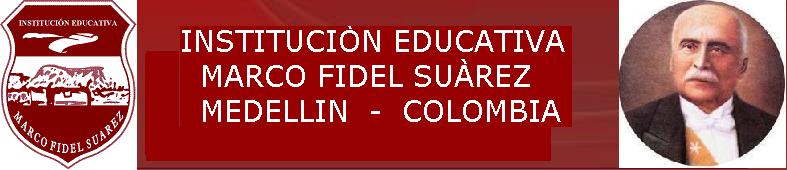 SECRETARÍA DE EDUCACIÓNÁREA: TECNOLOGÍA e INFORMÁTICAGRADO: DÉCIMOOBJETIVOS DE GRADO:Analizar y valorar críticamente los componentes y la evolución de los sistemas tecnológicos y las estrategias para su desarrollo.Tener en cuenta principios de funcionamiento y criterios de selección para la utilización eficiente y segura de artefactos, productos, servicios, procesos y sistemas tecnológicos del entorno.Resolver problemas tecnológicos y evaluar las soluciones teniendo en cuenta las condiciones, restricciones y especificaciones del problema planteado.Reconocer las implicaciones éticas, sociales y ambientales de las manifestaciones tecnológicas del mundo en que vive y actuar responsablemente.SECRETARÍA DE EDUCACIÓNÁREA: TECNOLOGÍA e INFORMÁTICAGRADO: DÉCIMOOBJETIVOS DE GRADO:Analizar y valorar críticamente los componentes y la evolución de los sistemas tecnológicos y las estrategias para su desarrollo.Tener en cuenta principios de funcionamiento y criterios de selección para la utilización eficiente y segura de artefactos, productos, servicios, procesos y sistemas tecnológicos del entorno.Resolver problemas tecnológicos y evaluar las soluciones teniendo en cuenta las condiciones, restricciones y especificaciones del problema planteado.Reconocer las implicaciones éticas, sociales y ambientales de las manifestaciones tecnológicas del mundo en que vive y actuar responsablemente.SECRETARÍA DE EDUCACIÓNÁREA: TECNOLOGÍA e INFORMÁTICAGRADO: DÉCIMOOBJETIVOS DE GRADO:Analizar y valorar críticamente los componentes y la evolución de los sistemas tecnológicos y las estrategias para su desarrollo.Tener en cuenta principios de funcionamiento y criterios de selección para la utilización eficiente y segura de artefactos, productos, servicios, procesos y sistemas tecnológicos del entorno.Resolver problemas tecnológicos y evaluar las soluciones teniendo en cuenta las condiciones, restricciones y especificaciones del problema planteado.Reconocer las implicaciones éticas, sociales y ambientales de las manifestaciones tecnológicas del mundo en que vive y actuar responsablemente.SECRETARÍA DE EDUCACIÓNÁREA: TECNOLOGÍA e INFORMÁTICAGRADO: DÉCIMOOBJETIVOS DE GRADO:Analizar y valorar críticamente los componentes y la evolución de los sistemas tecnológicos y las estrategias para su desarrollo.Tener en cuenta principios de funcionamiento y criterios de selección para la utilización eficiente y segura de artefactos, productos, servicios, procesos y sistemas tecnológicos del entorno.Resolver problemas tecnológicos y evaluar las soluciones teniendo en cuenta las condiciones, restricciones y especificaciones del problema planteado.Reconocer las implicaciones éticas, sociales y ambientales de las manifestaciones tecnológicas del mundo en que vive y actuar responsablemente.PERÍODOS:1INTENSIDAD HORARIA: 20 horasNo. DE SEMANAS: 10PREGUNTAPROBLEMATIZADORA¿Cómo ha influido la tecnología en las diferentes disciplinas que se relacionan con el hombre a través de la historia?COMPETENCIASConocimiento y desarrollo de artefactos y procesos tecnológicos.Manejo técnico, eficiente y seguro de elementos y herramientas tecnológicas.Identificación y solución de problemas a través de procesos tecnológicos.Gestión de la información.Cultura digital.Participación social.ESTANDARESNaturaleza y evolución dela tecnologíaExplico cómo la tecnología ha evolucionado en sus diferentes manifestaciones y la manera cómo estas han influido en los cambios estructurales de la sociedad y la cultura a lo largo de la historia.Apropiación y uso de la tecnologíaDiseño y aplico planes sistemáticos de mantenimiento de artefactos tecnológicos utilizados en la vida cotidiana.Trabajo en equipo en la realización de proyectos tecnológicos y, cuando lo hago, involucro herramientas tecnológicas de comunicación.Utilizo adecuadamente herramientas informáticas de uso común para la búsqueda y procesamiento de la información y la comunicación de ideas.Solución de problemas con tecnologíaEvalúo y selecciono con argumentos, mis propuestas y decisiones en torno a un diseño.Identifico cuál es el problema o necesidad que originó el desarrollo de una tecnología, artefacto o sistema tecnológico.Tecnología y sociedadDiscuto sobre el impacto de los desarrollos tecnológicos, incluida la biotecnología en la medicina, la agricultura y la industria.Analizo y describo factores culturales y tecnológicos que inciden en la sexualidad, el control de la natalidad, la prevención de enfermedades transmitidas sexualmente y las terapias reproductivas.Derechos Básicos de Aprendizaje:Consulta, selecciona y sintetiza información relevante para el desarrollo de un proyecto de clase LAS MATRICES DE REFERENCIA: es el documento que presentas los aprendizajes  y las evidencias que evalúa el ICFES ( grados : 3,5,7,9,11), este documento al ser articulado con la propuesta formativa de los EE y los planes de áreas y de aula, permitirá al docente proponer actividades que potencien estos aprendizajes y en especial proponer la evaluación de modo tal que las evidencias del aprendizaje se centren en lo que los estudiantes han logradoINDICADORES DE DESEMPEÑOArgumenta la evolución de la tecnología para sustentar la influencia de los cambios estructurales de la sociedad y la cultura.Utiliza las tecnologías y los recursos digitales para apoyar procesos de planteamiento, resolución de problemas, procesamiento y producción de información.Diseña planes con soluciones a problemas del entorno, para ser resueltos a través de dispositivos y herramientas tecnológicas.Participa de procesos colaborativos para fomentar el uso ético, responsable y legal de las TIC.Reflexiona sobre el impacto de los desarrollos tecnológicos en la medicina, la industria, la biotecnología y en la vida sexual de las personas para participar en discusiones.CONTENIDOSTecnologías y su evolución.Recursos digitales.Dispositivos y herramientas tecnológicas.Impacto de los desarrollos tecnológicos.CONTENIDOSTecnologías y su evolución.Recursos digitales.Dispositivos y herramientas tecnológicas.Impacto de los desarrollos tecnológicos.CONTENIDOSTecnologías y su evolución.Recursos digitales.Dispositivos y herramientas tecnológicas.Impacto de los desarrollos tecnológicos.CONTENIDOSTecnologías y su evolución.Recursos digitales.Dispositivos y herramientas tecnológicas.Impacto de los desarrollos tecnológicos.CONTENIDOSTecnologías y su evolución.Recursos digitales.Dispositivos y herramientas tecnológicas.Impacto de los desarrollos tecnológicos.CONCEPTUALCONCEPTUALPROCEDIMENTALPROCEDIMENTALACTITUDINALExplico cómo la tecnología ha evolucionado en sus diferente manifestaciones y la manera cómo éstas han influido en los cambios estructurales de la sociedad y la cultura a lo largo de la historia.Explico con ejemplos la importancia de la calidad en la producción de artefactos tecnológicos.Proyecto de educación financiera: elaboro balance personal y familiar sobre recursos económicos.Establezco relaciones entre empeño, actitud y recursos financieros.Explico cómo la tecnología ha evolucionado en sus diferente manifestaciones y la manera cómo éstas han influido en los cambios estructurales de la sociedad y la cultura a lo largo de la historia.Explico con ejemplos la importancia de la calidad en la producción de artefactos tecnológicos.Proyecto de educación financiera: elaboro balance personal y familiar sobre recursos económicos.Establezco relaciones entre empeño, actitud y recursos financieros.Indago sobre la prospectiva e incidencia de algunos desarrollos tecnológicos.Diseño y aplico planes sistemáticos de mantenimiento de artefactos tecnológicos utilizados en la vida cotidiana.Investigo y documento algunos procesos de producción y manufactura de productos.Proyecto de educación financiera: construcción de esquema, tabla y cuestionario con respuestas sobre sí mismo y sobre el sueño personal. Socialización sobre cuentas personales virtuales y sus riesgos.Indago sobre la prospectiva e incidencia de algunos desarrollos tecnológicos.Diseño y aplico planes sistemáticos de mantenimiento de artefactos tecnológicos utilizados en la vida cotidiana.Investigo y documento algunos procesos de producción y manufactura de productos.Proyecto de educación financiera: construcción de esquema, tabla y cuestionario con respuestas sobre sí mismo y sobre el sueño personal. Socialización sobre cuentas personales virtuales y sus riesgos.Tomo decisiones relacionadas con las implicaciones sociales y ambientales de la tecnología y comunico los criterios básicos que utilicé o las razones que me condujeron a tomarlas.Proyecto de educación financiera: Evidencio la valía que implica la organización de los recursos.METODOLOGIAMETODOLOGIARECURSOSRECURSOSACTIVIDADESObservación, comprensión, análisis de temas relacionados con la tecnología como herramienta en el desarrollo de la sociedad; elaboración de tutoriales multimediales, videos y consultas.Observación, comprensión, análisis de temas relacionados con la tecnología como herramienta en el desarrollo de la sociedad; elaboración de tutoriales multimediales, videos y consultas.Computadora, Internet, Microsoft Office, Windows MovieMaker, Cuaderno, USB. Computadora, Internet, Microsoft Office, Windows MovieMaker, Cuaderno, USB. Consultas, Talleres, Sustentaciones, trabajo manual práctico.EVALUACIÓNEVALUACIÓNEVALUACIÓNEVALUACIÓNEVALUACIÓNCRITERIOS Y ESTRATEGIAS DE EVALUACIÓNPartiendo de las estrategias pedagógicas y de evaluación sugeridas, y basados en el Decreto 1290 de 2009, se proponen los siguientes criterios, adaptables a los diferentes contextos y niveles de escolaridad, orientados a las competencias propuestas.Conocimiento y desarrollo de artefactos y procesos tecnológicos: descripción, pertinencia, originalidad, creatividad, prospectiva, innovación, contenido, nivel de investigación, adaptación al contexto, calidad, cumplimiento de los requisitos, recursos utilizados, materiales, claridad en los diseños y manejo de pruebas.Manejo técnico, eficiente y seguro de elementos y herramientas tecnológicas: elección de herramientas informáticas, uso de herramientas tecnológicas, aplicación de normas de seguridad, manejo eficiente y seguro, dominio y habilidad, apropiación, diseño, organización, originalidad, creatividad y pertinencia.Identificación y solución de problemas a través de procesos tecnológicos: recolección de datos, análisis, organización, originalidad, creatividad, contenido, nivel de investigación, adaptación al contexto, calidad, cumplimiento de los requisitos, recursos utilizados y pertinencia.Gestión de la información: recolección de datos, profundidad en el análisis, fuentes de información, validación de la información, cumplimiento de normas para presentación de información, calidad de los diagramas, exposición y exhibición, claridad, seguridad y apropiación de sus argumentos, precisión y secuencia de los contenidos y uso de vocabulario técnico.Cultura digital: conocimiento de  normas éticas y legales de la información en la red, respeto a derechos de autor, seguridad en la información, cuidado de su imagen, datos e información en la red, respeto a otras culturas, conocimiento.TÉCNICAS -  INSTRUMENTOSTécnicas: procedimiento mediante el cual se llevará a cabo la evaluaciónInstrumento: medio a través del cual se obtendrá la informaciónTécnicas de observación: permiten evaluar los procesos de aprendizaje en el momento que se producen. Esta técnica ayuda a identificar los conocimientos, las habilidades, las actitudes, y los valores  que poseen los alumnos y cómo los utilizan en una situación determinada.Instrumento: guía de observación, registro anecdótico, diario de clase, diario de trabajo, escala de actitudesTécnicas de desempeño: son aquellas que requieren que el alumno responda o realice una actividad, que demuestre su aprendizaje en una determinada situación.Involucran la integración de conocimientos, habilidades, actitudes y valores puesta en juego para el logro de los aprendizajes esperados y el desarrollo de competencias.Instrumento: organizadores gráficos, cuadros sinópticos, mapas conceptuales y mentales. Desarrollo de proyectos. Portafolios de evidencias. Rúbrica. Lista de cotejo.Técnicas de interrogatorio: es útil para valorar la comprensión, apropiación, interpretación, explicación y formulación de argumentos de diferentes contenidos.Instrumento: pruebas tipo Saber, ensayos.CRITERIOS Y ESTRATEGIAS DE EVALUACIÓNPartiendo de las estrategias pedagógicas y de evaluación sugeridas, y basados en el Decreto 1290 de 2009, se proponen los siguientes criterios, adaptables a los diferentes contextos y niveles de escolaridad, orientados a las competencias propuestas.Conocimiento y desarrollo de artefactos y procesos tecnológicos: descripción, pertinencia, originalidad, creatividad, prospectiva, innovación, contenido, nivel de investigación, adaptación al contexto, calidad, cumplimiento de los requisitos, recursos utilizados, materiales, claridad en los diseños y manejo de pruebas.Manejo técnico, eficiente y seguro de elementos y herramientas tecnológicas: elección de herramientas informáticas, uso de herramientas tecnológicas, aplicación de normas de seguridad, manejo eficiente y seguro, dominio y habilidad, apropiación, diseño, organización, originalidad, creatividad y pertinencia.Identificación y solución de problemas a través de procesos tecnológicos: recolección de datos, análisis, organización, originalidad, creatividad, contenido, nivel de investigación, adaptación al contexto, calidad, cumplimiento de los requisitos, recursos utilizados y pertinencia.Gestión de la información: recolección de datos, profundidad en el análisis, fuentes de información, validación de la información, cumplimiento de normas para presentación de información, calidad de los diagramas, exposición y exhibición, claridad, seguridad y apropiación de sus argumentos, precisión y secuencia de los contenidos y uso de vocabulario técnico.Cultura digital: conocimiento de  normas éticas y legales de la información en la red, respeto a derechos de autor, seguridad en la información, cuidado de su imagen, datos e información en la red, respeto a otras culturas, conocimiento.TÉCNICAS -  INSTRUMENTOSTécnicas: procedimiento mediante el cual se llevará a cabo la evaluaciónInstrumento: medio a través del cual se obtendrá la informaciónTécnicas de observación: permiten evaluar los procesos de aprendizaje en el momento que se producen. Esta técnica ayuda a identificar los conocimientos, las habilidades, las actitudes, y los valores  que poseen los alumnos y cómo los utilizan en una situación determinada.Instrumento: guía de observación, registro anecdótico, diario de clase, diario de trabajo, escala de actitudesTécnicas de desempeño: son aquellas que requieren que el alumno responda o realice una actividad, que demuestre su aprendizaje en una determinada situación.Involucran la integración de conocimientos, habilidades, actitudes y valores puesta en juego para el logro de los aprendizajes esperados y el desarrollo de competencias.Instrumento: organizadores gráficos, cuadros sinópticos, mapas conceptuales y mentales. Desarrollo de proyectos. Portafolios de evidencias. Rúbrica. Lista de cotejo.Técnicas de interrogatorio: es útil para valorar la comprensión, apropiación, interpretación, explicación y formulación de argumentos de diferentes contenidos.Instrumento: pruebas tipo Saber, ensayos.CRITERIOS Y ESTRATEGIAS DE EVALUACIÓNPartiendo de las estrategias pedagógicas y de evaluación sugeridas, y basados en el Decreto 1290 de 2009, se proponen los siguientes criterios, adaptables a los diferentes contextos y niveles de escolaridad, orientados a las competencias propuestas.Conocimiento y desarrollo de artefactos y procesos tecnológicos: descripción, pertinencia, originalidad, creatividad, prospectiva, innovación, contenido, nivel de investigación, adaptación al contexto, calidad, cumplimiento de los requisitos, recursos utilizados, materiales, claridad en los diseños y manejo de pruebas.Manejo técnico, eficiente y seguro de elementos y herramientas tecnológicas: elección de herramientas informáticas, uso de herramientas tecnológicas, aplicación de normas de seguridad, manejo eficiente y seguro, dominio y habilidad, apropiación, diseño, organización, originalidad, creatividad y pertinencia.Identificación y solución de problemas a través de procesos tecnológicos: recolección de datos, análisis, organización, originalidad, creatividad, contenido, nivel de investigación, adaptación al contexto, calidad, cumplimiento de los requisitos, recursos utilizados y pertinencia.Gestión de la información: recolección de datos, profundidad en el análisis, fuentes de información, validación de la información, cumplimiento de normas para presentación de información, calidad de los diagramas, exposición y exhibición, claridad, seguridad y apropiación de sus argumentos, precisión y secuencia de los contenidos y uso de vocabulario técnico.Cultura digital: conocimiento de  normas éticas y legales de la información en la red, respeto a derechos de autor, seguridad en la información, cuidado de su imagen, datos e información en la red, respeto a otras culturas, conocimiento.TÉCNICAS -  INSTRUMENTOSTécnicas: procedimiento mediante el cual se llevará a cabo la evaluaciónInstrumento: medio a través del cual se obtendrá la informaciónTécnicas de observación: permiten evaluar los procesos de aprendizaje en el momento que se producen. Esta técnica ayuda a identificar los conocimientos, las habilidades, las actitudes, y los valores  que poseen los alumnos y cómo los utilizan en una situación determinada.Instrumento: guía de observación, registro anecdótico, diario de clase, diario de trabajo, escala de actitudesTécnicas de desempeño: son aquellas que requieren que el alumno responda o realice una actividad, que demuestre su aprendizaje en una determinada situación.Involucran la integración de conocimientos, habilidades, actitudes y valores puesta en juego para el logro de los aprendizajes esperados y el desarrollo de competencias.Instrumento: organizadores gráficos, cuadros sinópticos, mapas conceptuales y mentales. Desarrollo de proyectos. Portafolios de evidencias. Rúbrica. Lista de cotejo.Técnicas de interrogatorio: es útil para valorar la comprensión, apropiación, interpretación, explicación y formulación de argumentos de diferentes contenidos.Instrumento: pruebas tipo Saber, ensayos.CRITERIOS Y ESTRATEGIAS DE EVALUACIÓNPartiendo de las estrategias pedagógicas y de evaluación sugeridas, y basados en el Decreto 1290 de 2009, se proponen los siguientes criterios, adaptables a los diferentes contextos y niveles de escolaridad, orientados a las competencias propuestas.Conocimiento y desarrollo de artefactos y procesos tecnológicos: descripción, pertinencia, originalidad, creatividad, prospectiva, innovación, contenido, nivel de investigación, adaptación al contexto, calidad, cumplimiento de los requisitos, recursos utilizados, materiales, claridad en los diseños y manejo de pruebas.Manejo técnico, eficiente y seguro de elementos y herramientas tecnológicas: elección de herramientas informáticas, uso de herramientas tecnológicas, aplicación de normas de seguridad, manejo eficiente y seguro, dominio y habilidad, apropiación, diseño, organización, originalidad, creatividad y pertinencia.Identificación y solución de problemas a través de procesos tecnológicos: recolección de datos, análisis, organización, originalidad, creatividad, contenido, nivel de investigación, adaptación al contexto, calidad, cumplimiento de los requisitos, recursos utilizados y pertinencia.Gestión de la información: recolección de datos, profundidad en el análisis, fuentes de información, validación de la información, cumplimiento de normas para presentación de información, calidad de los diagramas, exposición y exhibición, claridad, seguridad y apropiación de sus argumentos, precisión y secuencia de los contenidos y uso de vocabulario técnico.Cultura digital: conocimiento de  normas éticas y legales de la información en la red, respeto a derechos de autor, seguridad en la información, cuidado de su imagen, datos e información en la red, respeto a otras culturas, conocimiento.TÉCNICAS -  INSTRUMENTOSTécnicas: procedimiento mediante el cual se llevará a cabo la evaluaciónInstrumento: medio a través del cual se obtendrá la informaciónTécnicas de observación: permiten evaluar los procesos de aprendizaje en el momento que se producen. Esta técnica ayuda a identificar los conocimientos, las habilidades, las actitudes, y los valores  que poseen los alumnos y cómo los utilizan en una situación determinada.Instrumento: guía de observación, registro anecdótico, diario de clase, diario de trabajo, escala de actitudesTécnicas de desempeño: son aquellas que requieren que el alumno responda o realice una actividad, que demuestre su aprendizaje en una determinada situación.Involucran la integración de conocimientos, habilidades, actitudes y valores puesta en juego para el logro de los aprendizajes esperados y el desarrollo de competencias.Instrumento: organizadores gráficos, cuadros sinópticos, mapas conceptuales y mentales. Desarrollo de proyectos. Portafolios de evidencias. Rúbrica. Lista de cotejo.Técnicas de interrogatorio: es útil para valorar la comprensión, apropiación, interpretación, explicación y formulación de argumentos de diferentes contenidos.Instrumento: pruebas tipo Saber, ensayos.CRITERIOS Y ESTRATEGIAS DE EVALUACIÓNPartiendo de las estrategias pedagógicas y de evaluación sugeridas, y basados en el Decreto 1290 de 2009, se proponen los siguientes criterios, adaptables a los diferentes contextos y niveles de escolaridad, orientados a las competencias propuestas.Conocimiento y desarrollo de artefactos y procesos tecnológicos: descripción, pertinencia, originalidad, creatividad, prospectiva, innovación, contenido, nivel de investigación, adaptación al contexto, calidad, cumplimiento de los requisitos, recursos utilizados, materiales, claridad en los diseños y manejo de pruebas.Manejo técnico, eficiente y seguro de elementos y herramientas tecnológicas: elección de herramientas informáticas, uso de herramientas tecnológicas, aplicación de normas de seguridad, manejo eficiente y seguro, dominio y habilidad, apropiación, diseño, organización, originalidad, creatividad y pertinencia.Identificación y solución de problemas a través de procesos tecnológicos: recolección de datos, análisis, organización, originalidad, creatividad, contenido, nivel de investigación, adaptación al contexto, calidad, cumplimiento de los requisitos, recursos utilizados y pertinencia.Gestión de la información: recolección de datos, profundidad en el análisis, fuentes de información, validación de la información, cumplimiento de normas para presentación de información, calidad de los diagramas, exposición y exhibición, claridad, seguridad y apropiación de sus argumentos, precisión y secuencia de los contenidos y uso de vocabulario técnico.Cultura digital: conocimiento de  normas éticas y legales de la información en la red, respeto a derechos de autor, seguridad en la información, cuidado de su imagen, datos e información en la red, respeto a otras culturas, conocimiento.TÉCNICAS -  INSTRUMENTOSTécnicas: procedimiento mediante el cual se llevará a cabo la evaluaciónInstrumento: medio a través del cual se obtendrá la informaciónTécnicas de observación: permiten evaluar los procesos de aprendizaje en el momento que se producen. Esta técnica ayuda a identificar los conocimientos, las habilidades, las actitudes, y los valores  que poseen los alumnos y cómo los utilizan en una situación determinada.Instrumento: guía de observación, registro anecdótico, diario de clase, diario de trabajo, escala de actitudesTécnicas de desempeño: son aquellas que requieren que el alumno responda o realice una actividad, que demuestre su aprendizaje en una determinada situación.Involucran la integración de conocimientos, habilidades, actitudes y valores puesta en juego para el logro de los aprendizajes esperados y el desarrollo de competencias.Instrumento: organizadores gráficos, cuadros sinópticos, mapas conceptuales y mentales. Desarrollo de proyectos. Portafolios de evidencias. Rúbrica. Lista de cotejo.Técnicas de interrogatorio: es útil para valorar la comprensión, apropiación, interpretación, explicación y formulación de argumentos de diferentes contenidos.Instrumento: pruebas tipo Saber, ensayos.PLAN DE APOYOPLAN DE APOYOPLAN DE APOYOPLAN DE APOYOPLAN DE APOYOPLAN DE RECUPERACIÓNPLAN DE NIVELACIÓNPLAN DE NIVELACIÓNPLAN DE PROFUNDIZACIÓNPLAN DE PROFUNDIZACIÓNGuías de trabajo.Autoevaluaciones.Juegos didácticos.Test de evaluación diagnóstica.Acompañamiento entre pares.Interiorización del trabajo colaborativo.Acuerdos de las normas del área y de los espacios de trabajo.Retos de pensamiento lógico.Revisión de lista de chequeos.Talleres de investigación.Asignación de monitoria.Participación en actividades externas en representación de la institución.Para los que no alcanzaron el nivel esperado, se elaboranplanes que les permitan superar las deficiencias del área,como:Acompañamiento entre pares.Talleres para ser realizados en casa con la compañía de los padres o acudientes.Consultas, salidas de campo.Sustentaciones orales y escritas.Portafolio de evidencias.Asesoría individual por parte del docente.Lista de chequeo. Talleres de investigación.Asignación de monitoria.Participación en actividades externas en representación de la institución.Para los que no alcanzaron el nivel esperado, se elaboranplanes que les permitan superar las deficiencias del área,como:Acompañamiento entre pares.Talleres para ser realizados en casa con la compañía de los padres o acudientes.Consultas, salidas de campo.Sustentaciones orales y escritas.Portafolio de evidencias.Asesoría individual por parte del docente.Lista de chequeo. Acompañamiento entre pares.Talleres para ser realizados en casa con la compañía de los padres o acudientes.Sustentaciones orales y escritas.Consultas.Portafolio de evidencias.Asesoría individual por parte del docente.Lista de chequeo (entrega a satisfacción de las actividades no desarrolladas durante el año).Acompañamiento entre pares.Talleres para ser realizados en casa con la compañía de los padres o acudientes.Sustentaciones orales y escritas.Consultas.Portafolio de evidencias.Asesoría individual por parte del docente.Lista de chequeo (entrega a satisfacción de las actividades no desarrolladas durante el año).ADECUACIONES CUIRRICULARES: semilleros, talleres, etc.ADECUACIONES CUIRRICULARES: semilleros, talleres, etc.ADECUACIONES CUIRRICULARES: semilleros, talleres, etc.ADECUACIONES CUIRRICULARES: semilleros, talleres, etc.ADECUACIONES CUIRRICULARES: semilleros, talleres, etc.OBSERVACIONES: Por qué no se cumplió actividades del período.OBSERVACIONES: Por qué no se cumplió actividades del período.OBSERVACIONES: Por qué no se cumplió actividades del período.OBSERVACIONES: Por qué no se cumplió actividades del período.OBSERVACIONES: Por qué no se cumplió actividades del período.PERÍODOS: 2INTENSIDAD HORARIA: 20 HORASNo. DE SEMANAS 10PREGUNTAPROBLEMATIZADORA¿Qué impacto generan los procesos productivos de innovación e investigación y los nuevos materiales en el desarrollo tecnológico?COMPETENCIASConocimiento y desarrollo de artefactos y procesos tecnológicos.Manejo técnico, eficiente y seguro de elementos y herramientas tecnológicas.Identificación y solución de problemas a través de procesos tecnológicos.Gestión de la información.Cultura digital.Participación social.ESTANDARESNaturaleza y evolución dela tecnologíaDescribo cómo los procesos de innovación, investigación, desarrollo y experimentación guiados por objetivos producen avances tecnológicos.Apropiación y uso de la tecnologíaInvestigo y documento algunos procesos de producción y manufactura de productos.Utilizo adecuadamente herramientas informáticas de uso común para la búsqueda y el procesamiento de la información y la comunicación de ideas.Trabajo en equipo en la realización de proyectos tecnológicos y, cuando lo hago, involucro herramientas tecnológicas de comunicación.Solución de problemas con tecnologíaIdentifico las condiciones, especificaciones y restricciones de diseño, utilizadas en una solución tecnológica y puedo verificar su cumplimiento.Detecto, describo y formulo hipótesis sobre fallas en sistemas tecnológicos sencillos (siguiendo un proceso de prueba y descarte) y propongo estrategias para repararlas.Tecnología y sociedadEvalúo los procesos productivos de diversos artefactos y sistemas tecnológicos, teniendo en cuenta sus efectos sobre el medio ambiente y las comunidades implicadas.Analizo el potencial de los recursos naturales y de los nuevos materiales utilizados en la producción tecnológica en diferentes contextos.Derechos Básicos de Aprendizaje:Consulta, selecciona y sintetiza información relevante para el desarrollo de un proyecto de clase LAS MATRICES DE REFERENCIA: es el documento que presentas los aprendizajes  y las evidencias que evalúa el ICFES ( grados : 3,5,7,9,11), este documento al ser articulado con la propuesta formativa de los EE y los planes de áreas y de aula, permitirá al docente proponer actividades que potencien estos aprendizajes y en especial proponer la evaluación de modo tal que las evidencias del aprendizaje se centren en lo que los estudiantes han logradoINDICADORES DE DESEMPEÑOExplica las características de los distintos procesos de transformación de los materiales, la identificación de las fuentes y la obtención de productos para incluirlos en su proyecto.Utiliza las tecnologías y los recursos digitales para apoyar procesos de planteamiento y resolución de problemas y procesamiento y producción de información.Evalúa los procesos productivos de diversos artefactos y sistemas tecnológicos y formula propuestas innovadoras a partir de nuevos materiales.Analiza los efectos de los procesos productivos y de los materiales utilizados sobre el ambiente y propone acciones a partir de ello.Participa de procesos colaborativos para fomentar el uso ético, responsable y legal de las TIC.CONTENIDOSTransformación de los materiales.Procesamiento y producción de información.Procesos productivos.Las TIC.CONTENIDOSTransformación de los materiales.Procesamiento y producción de información.Procesos productivos.Las TIC.CONTENIDOSTransformación de los materiales.Procesamiento y producción de información.Procesos productivos.Las TIC.CONTENIDOSTransformación de los materiales.Procesamiento y producción de información.Procesos productivos.Las TIC.CONTENIDOSTransformación de los materiales.Procesamiento y producción de información.Procesos productivos.Las TIC.CONCEPTUALCONCEPTUALPROCEDIMENTALPROCEDIMENTALACTITUDINALExplico los propósitos de la ciencia y de la tecnología y su mutua interdependencia.Describo cómo los procesos de innovación, investigación, desarrollo y experimentación guiados por objetivos, producen avances tecnológicos.Proyecto de educación financiera: comprendo las implicaciones de manejar indebidamente los recursos.Identifico los conceptos de pobreza y riqueza como condiciones momentáneas que pueden variar a lo largo de la vida.Explico los propósitos de la ciencia y de la tecnología y su mutua interdependencia.Describo cómo los procesos de innovación, investigación, desarrollo y experimentación guiados por objetivos, producen avances tecnológicos.Proyecto de educación financiera: comprendo las implicaciones de manejar indebidamente los recursos.Identifico los conceptos de pobreza y riqueza como condiciones momentáneas que pueden variar a lo largo de la vida.Utilización adecuada de herramientas informáticas de uso común para la búsqueda y procesamiento de la información y la comunicación de ideas.Uso de herramientas y equipos en la construcción de modelos, maquetas o prototipos, aplicando normas de seguridad.Actúo teniendo en cuenta normas de seguridad industrial y utilizo elementos de protección en ambientes de trabajo y de producción.Proyecto de educación financiera: evaluación y desarrollo de propuestas que promueven conductas de conciencia en relación con el manejo equilibrado de los recusros financieros, naturales y sociales.Utilización adecuada de herramientas informáticas de uso común para la búsqueda y procesamiento de la información y la comunicación de ideas.Uso de herramientas y equipos en la construcción de modelos, maquetas o prototipos, aplicando normas de seguridad.Actúo teniendo en cuenta normas de seguridad industrial y utilizo elementos de protección en ambientes de trabajo y de producción.Proyecto de educación financiera: evaluación y desarrollo de propuestas que promueven conductas de conciencia en relación con el manejo equilibrado de los recusros financieros, naturales y sociales.Asume comportamientos éticos con el uso de las TICs.Proyecto de educación financiera: genera conciencia en relación con las maneras como se manejan los recursos.METODOLOGIAMETODOLOGIARECURSOSRECURSOSACTIVIDADESObservación, comprensión, análisis de temas relacionados con la tecnología como herramienta en el desarrollo de la sociedad; elaboración de tutoriales multimediales, videos y consultas.Observación, comprensión, análisis de temas relacionados con la tecnología como herramienta en el desarrollo de la sociedad; elaboración de tutoriales multimediales, videos y consultas.Computadora, Internet, Microsoft Office, Windows MovieMaker, Cuaderno, USB. Computadora, Internet, Microsoft Office, Windows MovieMaker, Cuaderno, USB. Consultas, Talleres, Sustentaciones, trabajo manual práctico.EVALUACIÓNEVALUACIÓNEVALUACIÓNEVALUACIÓNEVALUACIÓNCRITERIOS Y ESTRATEGIAS DE EVALUACIÓNPartiendo de las estrategias pedagógicas y de evaluación sugeridas, y basados en el Decreto 1290 de 2009, se proponen los siguientes criterios, adaptables a los diferentes contextos y niveles de escolaridad, orientados a las competencias propuestas.Conocimiento y desarrollo de artefactos y procesos tecnológicos: descripción, pertinencia, originalidad, creatividad, prospectiva, innovación, contenido, nivel de investigación, adaptación al contexto, calidad, cumplimiento de los requisitos, recursos utilizados, materiales, claridad en los diseños y manejo de pruebas.Manejo técnico, eficiente y seguro de elementos y herramientas tecnológicas: elección de herramientas informáticas, uso de herramientas tecnológicas, aplicación de normas de seguridad, manejo eficiente y seguro, dominio y habilidad, apropiación, diseño, organización, originalidad, creatividad y pertinencia.Identificación y solución de problemas a través de procesos tecnológicos: recolección de datos, análisis, organización, originalidad, creatividad, contenido, nivel de investigación, adaptación al contexto, calidad, cumplimiento de los requisitos, recursos utilizados y pertinencia.Gestión de la información: recolección de datos, profundidad en el análisis, fuentes de información, validación de la información, cumplimiento de normas para presentación de información, calidad de los diagramas, exposición y exhibición, claridad, seguridad y apropiación de sus argumentos, precisión y secuencia de los contenidos y uso de vocabulario técnico.Cultura digital: conocimiento de  normas éticas y legales de la información en la red, respeto a derechos de autor, seguridad en la información, cuidado de su imagen, datos e información en la red, respeto a otras culturas, conocimiento.TÉCNICAS -  INSTRUMENTOSTécnicas: procedimiento mediante el cual se llevará a cabo la evaluaciónInstrumento: medio a través del cual se obtendrá la informaciónTécnicas de observación: permiten evaluar los procesos de aprendizaje en el momento que se producen. Esta técnica ayuda a identificar los conocimientos, las habilidades, las actitudes, y los valores  que poseen los alumnos y cómo los utilizan en una situación determinada.Instrumento: guía de observación, registro anecdótico, diario de clase, diario de trabajo, escala de actitudesTécnicas de desempeño: son aquellas que requieren que el alumno responda o realice una actividad, que demuestre su aprendizaje en una determinada situación.Involucran la integración de conocimientos, habilidades, actitudes y valores puesta en juego para el logro de los aprendizajes esperados y el desarrollo de competencias.Instrumento: organizadores gráficos, cuadros sinópticos, mapas conceptuales y mentales. Desarrollo de proyectos. Portafolios de evidencias. Rúbrica. Lista de cotejo.Técnicas de interrogatorio: es útil para valorar la comprensión, apropiación, interpretación, explicación y formulación de argumentos de diferentes contenidos.Instrumento: pruebas tipo Saber, ensayos.CRITERIOS Y ESTRATEGIAS DE EVALUACIÓNPartiendo de las estrategias pedagógicas y de evaluación sugeridas, y basados en el Decreto 1290 de 2009, se proponen los siguientes criterios, adaptables a los diferentes contextos y niveles de escolaridad, orientados a las competencias propuestas.Conocimiento y desarrollo de artefactos y procesos tecnológicos: descripción, pertinencia, originalidad, creatividad, prospectiva, innovación, contenido, nivel de investigación, adaptación al contexto, calidad, cumplimiento de los requisitos, recursos utilizados, materiales, claridad en los diseños y manejo de pruebas.Manejo técnico, eficiente y seguro de elementos y herramientas tecnológicas: elección de herramientas informáticas, uso de herramientas tecnológicas, aplicación de normas de seguridad, manejo eficiente y seguro, dominio y habilidad, apropiación, diseño, organización, originalidad, creatividad y pertinencia.Identificación y solución de problemas a través de procesos tecnológicos: recolección de datos, análisis, organización, originalidad, creatividad, contenido, nivel de investigación, adaptación al contexto, calidad, cumplimiento de los requisitos, recursos utilizados y pertinencia.Gestión de la información: recolección de datos, profundidad en el análisis, fuentes de información, validación de la información, cumplimiento de normas para presentación de información, calidad de los diagramas, exposición y exhibición, claridad, seguridad y apropiación de sus argumentos, precisión y secuencia de los contenidos y uso de vocabulario técnico.Cultura digital: conocimiento de  normas éticas y legales de la información en la red, respeto a derechos de autor, seguridad en la información, cuidado de su imagen, datos e información en la red, respeto a otras culturas, conocimiento.TÉCNICAS -  INSTRUMENTOSTécnicas: procedimiento mediante el cual se llevará a cabo la evaluaciónInstrumento: medio a través del cual se obtendrá la informaciónTécnicas de observación: permiten evaluar los procesos de aprendizaje en el momento que se producen. Esta técnica ayuda a identificar los conocimientos, las habilidades, las actitudes, y los valores  que poseen los alumnos y cómo los utilizan en una situación determinada.Instrumento: guía de observación, registro anecdótico, diario de clase, diario de trabajo, escala de actitudesTécnicas de desempeño: son aquellas que requieren que el alumno responda o realice una actividad, que demuestre su aprendizaje en una determinada situación.Involucran la integración de conocimientos, habilidades, actitudes y valores puesta en juego para el logro de los aprendizajes esperados y el desarrollo de competencias.Instrumento: organizadores gráficos, cuadros sinópticos, mapas conceptuales y mentales. Desarrollo de proyectos. Portafolios de evidencias. Rúbrica. Lista de cotejo.Técnicas de interrogatorio: es útil para valorar la comprensión, apropiación, interpretación, explicación y formulación de argumentos de diferentes contenidos.Instrumento: pruebas tipo Saber, ensayos.CRITERIOS Y ESTRATEGIAS DE EVALUACIÓNPartiendo de las estrategias pedagógicas y de evaluación sugeridas, y basados en el Decreto 1290 de 2009, se proponen los siguientes criterios, adaptables a los diferentes contextos y niveles de escolaridad, orientados a las competencias propuestas.Conocimiento y desarrollo de artefactos y procesos tecnológicos: descripción, pertinencia, originalidad, creatividad, prospectiva, innovación, contenido, nivel de investigación, adaptación al contexto, calidad, cumplimiento de los requisitos, recursos utilizados, materiales, claridad en los diseños y manejo de pruebas.Manejo técnico, eficiente y seguro de elementos y herramientas tecnológicas: elección de herramientas informáticas, uso de herramientas tecnológicas, aplicación de normas de seguridad, manejo eficiente y seguro, dominio y habilidad, apropiación, diseño, organización, originalidad, creatividad y pertinencia.Identificación y solución de problemas a través de procesos tecnológicos: recolección de datos, análisis, organización, originalidad, creatividad, contenido, nivel de investigación, adaptación al contexto, calidad, cumplimiento de los requisitos, recursos utilizados y pertinencia.Gestión de la información: recolección de datos, profundidad en el análisis, fuentes de información, validación de la información, cumplimiento de normas para presentación de información, calidad de los diagramas, exposición y exhibición, claridad, seguridad y apropiación de sus argumentos, precisión y secuencia de los contenidos y uso de vocabulario técnico.Cultura digital: conocimiento de  normas éticas y legales de la información en la red, respeto a derechos de autor, seguridad en la información, cuidado de su imagen, datos e información en la red, respeto a otras culturas, conocimiento.TÉCNICAS -  INSTRUMENTOSTécnicas: procedimiento mediante el cual se llevará a cabo la evaluaciónInstrumento: medio a través del cual se obtendrá la informaciónTécnicas de observación: permiten evaluar los procesos de aprendizaje en el momento que se producen. Esta técnica ayuda a identificar los conocimientos, las habilidades, las actitudes, y los valores  que poseen los alumnos y cómo los utilizan en una situación determinada.Instrumento: guía de observación, registro anecdótico, diario de clase, diario de trabajo, escala de actitudesTécnicas de desempeño: son aquellas que requieren que el alumno responda o realice una actividad, que demuestre su aprendizaje en una determinada situación.Involucran la integración de conocimientos, habilidades, actitudes y valores puesta en juego para el logro de los aprendizajes esperados y el desarrollo de competencias.Instrumento: organizadores gráficos, cuadros sinópticos, mapas conceptuales y mentales. Desarrollo de proyectos. Portafolios de evidencias. Rúbrica. Lista de cotejo.Técnicas de interrogatorio: es útil para valorar la comprensión, apropiación, interpretación, explicación y formulación de argumentos de diferentes contenidos.Instrumento: pruebas tipo Saber, ensayos.CRITERIOS Y ESTRATEGIAS DE EVALUACIÓNPartiendo de las estrategias pedagógicas y de evaluación sugeridas, y basados en el Decreto 1290 de 2009, se proponen los siguientes criterios, adaptables a los diferentes contextos y niveles de escolaridad, orientados a las competencias propuestas.Conocimiento y desarrollo de artefactos y procesos tecnológicos: descripción, pertinencia, originalidad, creatividad, prospectiva, innovación, contenido, nivel de investigación, adaptación al contexto, calidad, cumplimiento de los requisitos, recursos utilizados, materiales, claridad en los diseños y manejo de pruebas.Manejo técnico, eficiente y seguro de elementos y herramientas tecnológicas: elección de herramientas informáticas, uso de herramientas tecnológicas, aplicación de normas de seguridad, manejo eficiente y seguro, dominio y habilidad, apropiación, diseño, organización, originalidad, creatividad y pertinencia.Identificación y solución de problemas a través de procesos tecnológicos: recolección de datos, análisis, organización, originalidad, creatividad, contenido, nivel de investigación, adaptación al contexto, calidad, cumplimiento de los requisitos, recursos utilizados y pertinencia.Gestión de la información: recolección de datos, profundidad en el análisis, fuentes de información, validación de la información, cumplimiento de normas para presentación de información, calidad de los diagramas, exposición y exhibición, claridad, seguridad y apropiación de sus argumentos, precisión y secuencia de los contenidos y uso de vocabulario técnico.Cultura digital: conocimiento de  normas éticas y legales de la información en la red, respeto a derechos de autor, seguridad en la información, cuidado de su imagen, datos e información en la red, respeto a otras culturas, conocimiento.TÉCNICAS -  INSTRUMENTOSTécnicas: procedimiento mediante el cual se llevará a cabo la evaluaciónInstrumento: medio a través del cual se obtendrá la informaciónTécnicas de observación: permiten evaluar los procesos de aprendizaje en el momento que se producen. Esta técnica ayuda a identificar los conocimientos, las habilidades, las actitudes, y los valores  que poseen los alumnos y cómo los utilizan en una situación determinada.Instrumento: guía de observación, registro anecdótico, diario de clase, diario de trabajo, escala de actitudesTécnicas de desempeño: son aquellas que requieren que el alumno responda o realice una actividad, que demuestre su aprendizaje en una determinada situación.Involucran la integración de conocimientos, habilidades, actitudes y valores puesta en juego para el logro de los aprendizajes esperados y el desarrollo de competencias.Instrumento: organizadores gráficos, cuadros sinópticos, mapas conceptuales y mentales. Desarrollo de proyectos. Portafolios de evidencias. Rúbrica. Lista de cotejo.Técnicas de interrogatorio: es útil para valorar la comprensión, apropiación, interpretación, explicación y formulación de argumentos de diferentes contenidos.Instrumento: pruebas tipo Saber, ensayos.CRITERIOS Y ESTRATEGIAS DE EVALUACIÓNPartiendo de las estrategias pedagógicas y de evaluación sugeridas, y basados en el Decreto 1290 de 2009, se proponen los siguientes criterios, adaptables a los diferentes contextos y niveles de escolaridad, orientados a las competencias propuestas.Conocimiento y desarrollo de artefactos y procesos tecnológicos: descripción, pertinencia, originalidad, creatividad, prospectiva, innovación, contenido, nivel de investigación, adaptación al contexto, calidad, cumplimiento de los requisitos, recursos utilizados, materiales, claridad en los diseños y manejo de pruebas.Manejo técnico, eficiente y seguro de elementos y herramientas tecnológicas: elección de herramientas informáticas, uso de herramientas tecnológicas, aplicación de normas de seguridad, manejo eficiente y seguro, dominio y habilidad, apropiación, diseño, organización, originalidad, creatividad y pertinencia.Identificación y solución de problemas a través de procesos tecnológicos: recolección de datos, análisis, organización, originalidad, creatividad, contenido, nivel de investigación, adaptación al contexto, calidad, cumplimiento de los requisitos, recursos utilizados y pertinencia.Gestión de la información: recolección de datos, profundidad en el análisis, fuentes de información, validación de la información, cumplimiento de normas para presentación de información, calidad de los diagramas, exposición y exhibición, claridad, seguridad y apropiación de sus argumentos, precisión y secuencia de los contenidos y uso de vocabulario técnico.Cultura digital: conocimiento de  normas éticas y legales de la información en la red, respeto a derechos de autor, seguridad en la información, cuidado de su imagen, datos e información en la red, respeto a otras culturas, conocimiento.TÉCNICAS -  INSTRUMENTOSTécnicas: procedimiento mediante el cual se llevará a cabo la evaluaciónInstrumento: medio a través del cual se obtendrá la informaciónTécnicas de observación: permiten evaluar los procesos de aprendizaje en el momento que se producen. Esta técnica ayuda a identificar los conocimientos, las habilidades, las actitudes, y los valores  que poseen los alumnos y cómo los utilizan en una situación determinada.Instrumento: guía de observación, registro anecdótico, diario de clase, diario de trabajo, escala de actitudesTécnicas de desempeño: son aquellas que requieren que el alumno responda o realice una actividad, que demuestre su aprendizaje en una determinada situación.Involucran la integración de conocimientos, habilidades, actitudes y valores puesta en juego para el logro de los aprendizajes esperados y el desarrollo de competencias.Instrumento: organizadores gráficos, cuadros sinópticos, mapas conceptuales y mentales. Desarrollo de proyectos. Portafolios de evidencias. Rúbrica. Lista de cotejo.Técnicas de interrogatorio: es útil para valorar la comprensión, apropiación, interpretación, explicación y formulación de argumentos de diferentes contenidos.Instrumento: pruebas tipo Saber, ensayos.PLAN DE APOYOPLAN DE APOYOPLAN DE APOYOPLAN DE APOYOPLAN DE APOYOPLAN DE RECUPERACIÓNPLAN DE NIVELACIÓNPLAN DE NIVELACIÓNPLAN DE PROFUNDIZACIÓNPLAN DE PROFUNDIZACIÓNGuías de trabajo.Autoevaluaciones.Juegos didácticos.Test de evaluación diagnóstica.Acompañamiento entre pares.Interiorización del trabajo colaborativo.Acuerdos de las normas del área y de los espacios de trabajo.Retos de pensamiento lógico.Revisión de lista de chequeos.Talleres de investigación.Asignación de monitoria.Participación en actividades externas en representación de la institución.Para los que no alcanzaron el nivel esperado, se elaboranplanes que les permitan superar las deficiencias del área,como:Acompañamiento entre pares.Talleres para ser realizados en casa con la compañía de los padres o acudientes.Consultas, salidas de campo.Sustentaciones orales y escritas.Portafolio de evidencias.Asesoría individual por parte del docente.Lista de chequeo. Talleres de investigación.Asignación de monitoria.Participación en actividades externas en representación de la institución.Para los que no alcanzaron el nivel esperado, se elaboranplanes que les permitan superar las deficiencias del área,como:Acompañamiento entre pares.Talleres para ser realizados en casa con la compañía de los padres o acudientes.Consultas, salidas de campo.Sustentaciones orales y escritas.Portafolio de evidencias.Asesoría individual por parte del docente.Lista de chequeo. Acompañamiento entre pares.Talleres para ser realizados en casa con la compañía de los padres o acudientes.Sustentaciones orales y escritas.Consultas.Portafolio de evidencias.Asesoría individual por parte del docente.Lista de chequeo (entrega a satisfacción de las actividades no desarrolladas durante el año).Acompañamiento entre pares.Talleres para ser realizados en casa con la compañía de los padres o acudientes.Sustentaciones orales y escritas.Consultas.Portafolio de evidencias.Asesoría individual por parte del docente.Lista de chequeo (entrega a satisfacción de las actividades no desarrolladas durante el año).ADECUACIONES CUIRRICULARES: semilleros, talleres, etc.ADECUACIONES CUIRRICULARES: semilleros, talleres, etc.ADECUACIONES CUIRRICULARES: semilleros, talleres, etc.ADECUACIONES CUIRRICULARES: semilleros, talleres, etc.ADECUACIONES CUIRRICULARES: semilleros, talleres, etc.OBSERVACIONES: Por qué no se cumplió actividades del período.OBSERVACIONES: Por qué no se cumplió actividades del período.OBSERVACIONES: Por qué no se cumplió actividades del período.OBSERVACIONES: Por qué no se cumplió actividades del período.OBSERVACIONES: Por qué no se cumplió actividades del período.PERÍODOS. 3INTENSIDAD HORARIA: 20 horasNo. DE SEMANAS 10PREGUNTAPROBLEMATIZADORA¿Cómo integrar aspectos relacionados con la seguridad, comodidad y calidad al proponer y diseñar soluciones tecnológicas?COMPETENCIASConocimiento y desarrollo de artefactos y procesos tecnológicos.Manejo técnico, eficiente y seguro de elementos y herramientas tecnológicas.Identificación y solución de problemas a través de procesos tecnológicos.Gestión de la información.Cultura digital.Participación social.ESTANDARESNaturaleza y evolución dela tecnologíaIdentifico y analizo ejemplos exitosos y no exitosos de la transferencia tecnológica en la solución de problemas y necesidades.Apropiación y uso de la tecnologíaActúo teniendo en cuenta normas de seguridad industrial y utilizo elementos de protección en ambientes de trabajo y de producción.Trabajo en equipo en la realización de proyectos tecnológicos y, cuando lo hago, involucro herramientas tecnológicas de comunicación.Utilizo adecuadamente herramientas informáticas de uso común para la búsqueda y el procesamiento de la información y la comunicación de ideas.Solución de problemas con tecnologíaTengo en cuenta aspectos relacionados con la antropometría, la ergonomía, la seguridad, el medio ambiente y el contexto cultural y socio-económico al momento de solucionar problemas con tecnología.Propongo, analizo y comparo diferentes soluciones a un mismo problema, explicando su origen, ventajas y dificultades.Tecnología y sociedadIdentifico e indago sobre los problemas que afectan directamente a mi comunidad, como consecuencia de la implementación o el retiro de bienes y servicios tecnológicos.Propongo acciones encaminadas a buscar soluciones sostenibles dentro de un contexto participativo.Derechos Básicos de Aprendizaje:Realiza un análisis sobre los bienes de la cultura (verbal y no verbal) de la región, del país y del mundo para construir significados del entorno LAS MATRICES DE REFERENCIA: es el documento que presentas los aprendizajes  y las evidencias que evalúa el ICFES ( grados : 3,5,7,9,11), este documento al ser articulado con la propuesta formativa de los EE y los planes de áreas y de aula, permitirá al docente proponer actividades que potencien estos aprendizajes y en especial proponer la evaluación de modo tal que las evidencias del aprendizaje se centren en lo que los estudiantes han logradoINDICADORES DE DESEMPEÑOReconoce los protocolos de comodidad, calidad, seguridad y elementos de protección para la realización de actividades y manipulación de herramientas y equipos.Utiliza las tecnologías y los recursos digitales para apoyar procesos de planteamiento y resolución de problemas y procesamiento y producción de información.Identifica restricciones y especificaciones planteadas y las incorpora en el diseño y la construcción de protocolos o prototipos.Participa de procesos colaborativos para fomentar el uso ético, responsable y legal de las TIC.Cuida su cuerpo y su ambiente aplicando normas de seguridad y usando elementos de protección.CONTENIDOSSeguridad y manejo de artefactos.Protocolos y prototipos en la tecnología.Responsabilidad con las TIC.CONTENIDOSSeguridad y manejo de artefactos.Protocolos y prototipos en la tecnología.Responsabilidad con las TIC.CONTENIDOSSeguridad y manejo de artefactos.Protocolos y prototipos en la tecnología.Responsabilidad con las TIC.CONTENIDOSSeguridad y manejo de artefactos.Protocolos y prototipos en la tecnología.Responsabilidad con las TIC.CONTENIDOSSeguridad y manejo de artefactos.Protocolos y prototipos en la tecnología.Responsabilidad con las TIC.CONTENIDOSSeguridad y manejo de artefactos.Protocolos y prototipos en la tecnología.Responsabilidad con las TIC.CONCEPTUALCONCEPTUALPROCEDIMENTALPROCEDIMENTALPROCEDIMENTALACTITUDINALIdentifico y analizo ejemplos exitosos y no exitosos de la transferencia tecnológica en la solución de problemas y necesidades.Relaciono el desarrollo tecnológico con los avances en la ciencia, la técnica, las matemáticas y otras disciplinas.Proyecto de educación financiera: reconoce las fases de un proyecto y su desarrollo en el campo de las finanzas.Identifico y analizo ejemplos exitosos y no exitosos de la transferencia tecnológica en la solución de problemas y necesidades.Relaciono el desarrollo tecnológico con los avances en la ciencia, la técnica, las matemáticas y otras disciplinas.Proyecto de educación financiera: reconoce las fases de un proyecto y su desarrollo en el campo de las finanzas.Utilizo e interpreto manuales, instrucciones, diagramas y esquemas, para el montaje de algunos artefactos, dispositivos y sistemas tecnológicos.Trabajo en equipo en la realización de proyectos tecnológicos y, cuando lo hago, involucro herramientas tecnológicas de comunicación.Selecciono y utilizo  (según los requerimientos) instrumentos tecnológicos para medir, interpreto y analizo los resultados y estimo el error en estas medidas.Proyecto de educación financiera: búsqueda de proyectos financieros aplicados en entornos cercanos.Utilizo e interpreto manuales, instrucciones, diagramas y esquemas, para el montaje de algunos artefactos, dispositivos y sistemas tecnológicos.Trabajo en equipo en la realización de proyectos tecnológicos y, cuando lo hago, involucro herramientas tecnológicas de comunicación.Selecciono y utilizo  (según los requerimientos) instrumentos tecnológicos para medir, interpreto y analizo los resultados y estimo el error en estas medidas.Proyecto de educación financiera: búsqueda de proyectos financieros aplicados en entornos cercanos.Utilizo e interpreto manuales, instrucciones, diagramas y esquemas, para el montaje de algunos artefactos, dispositivos y sistemas tecnológicos.Trabajo en equipo en la realización de proyectos tecnológicos y, cuando lo hago, involucro herramientas tecnológicas de comunicación.Selecciono y utilizo  (según los requerimientos) instrumentos tecnológicos para medir, interpreto y analizo los resultados y estimo el error en estas medidas.Proyecto de educación financiera: búsqueda de proyectos financieros aplicados en entornos cercanos.Evalúo los procesos productivos de diversos artefactos y sistemas tecnológicos, teniendo en cuenta sus efectos sobre el medio ambiente y las comunidades implicadas.Proyecto de educación financiera:Valora y toma decisiones en torno a quién puede ayudar el desarrollo de un proyecto financiero.METODOLOGIAMETODOLOGIARECURSOSRECURSOSRECURSOSACTIVIDADESObservación, comprensión, análisis de temas relacionados con la tecnología como herramienta en el desarrollo de la sociedad; elaboración de tutoriales multimediales, videos y consultas.Observación, comprensión, análisis de temas relacionados con la tecnología como herramienta en el desarrollo de la sociedad; elaboración de tutoriales multimediales, videos y consultas.Computadora, Internet, Microsoft Office, Windows MovieMaker, Cuaderno, USB. Computadora, Internet, Microsoft Office, Windows MovieMaker, Cuaderno, USB. Computadora, Internet, Microsoft Office, Windows MovieMaker, Cuaderno, USB. Consultas, Talleres, Sustentaciones, trabajo manual práctico.EVALUACIÓNEVALUACIÓNEVALUACIÓNEVALUACIÓNEVALUACIÓNEVALUACIÓNCRITERIOS Y ESTRATEGIAS DE EVALUACIÓNPartiendo de las estrategias pedagógicas y de evaluación sugeridas, y basados en el Decreto 1290 de 2009, se proponen los siguientes criterios, adaptables a los diferentes contextos y niveles de escolaridad, orientados a las competencias propuestas.Conocimiento y desarrollo de artefactos y procesos tecnológicos: descripción, pertinencia, originalidad, creatividad, prospectiva, innovación, contenido, nivel de investigación, adaptación al contexto, calidad, cumplimiento de los requisitos, recursos utilizados, materiales, claridad en los diseños y manejo de pruebas.Manejo técnico, eficiente y seguro de elementos y herramientas tecnológicas: elección de herramientas informáticas, uso de herramientas tecnológicas, aplicación de normas de seguridad, manejo eficiente y seguro, dominio y habilidad, apropiación, diseño, organización, originalidad, creatividad y pertinencia.Identificación y solución de problemas a través de procesos tecnológicos: recolección de datos, análisis, organización, originalidad, creatividad, contenido, nivel de investigación, adaptación al contexto, calidad, cumplimiento de los requisitos, recursos utilizados y pertinencia.Gestión de la información: recolección de datos, profundidad en el análisis, fuentes de información, validación de la información, cumplimiento de normas para presentación de información, calidad de los diagramas, exposición y exhibición, claridad, seguridad y apropiación de sus argumentos, precisión y secuencia de los contenidos y uso de vocabulario técnico.Cultura digital: conocimiento de  normas éticas y legales de la información en la red, respeto a derechos de autor, seguridad en la información, cuidado de su imagen, datos e información en la red, respeto a otras culturas, conocimiento.TÉCNICAS -  INSTRUMENTOSTécnicas: procedimiento mediante el cual se llevará a cabo la evaluaciónInstrumento: medio a través del cual se obtendrá la informaciónTécnicas de observación: permiten evaluar los procesos de aprendizaje en el momento que se producen. Esta técnica ayuda a identificar los conocimientos, las habilidades, las actitudes, y los valores  que poseen los alumnos y cómo los utilizan en una situación determinada.Instrumento: guía de observación, registro anecdótico, diario de clase, diario de trabajo, escala de actitudesTécnicas de desempeño: son aquellas que requieren que el alumno responda o realice una actividad, que demuestre su aprendizaje en una determinada situación.Involucran la integración de conocimientos, habilidades, actitudes y valores puesta en juego para el logro de los aprendizajes esperados y el desarrollo de competencias.Instrumento: organizadores gráficos, cuadros sinópticos, mapas conceptuales y mentales. Desarrollo de proyectos. Portafolios de evidencias. Rúbrica. Lista de cotejo.Técnicas de interrogatorio: es útil para valorar la comprensión, apropiación, interpretación, explicación y formulación de argumentos de diferentes contenidos.Instrumento: pruebas tipo Saber, ensayos.CRITERIOS Y ESTRATEGIAS DE EVALUACIÓNPartiendo de las estrategias pedagógicas y de evaluación sugeridas, y basados en el Decreto 1290 de 2009, se proponen los siguientes criterios, adaptables a los diferentes contextos y niveles de escolaridad, orientados a las competencias propuestas.Conocimiento y desarrollo de artefactos y procesos tecnológicos: descripción, pertinencia, originalidad, creatividad, prospectiva, innovación, contenido, nivel de investigación, adaptación al contexto, calidad, cumplimiento de los requisitos, recursos utilizados, materiales, claridad en los diseños y manejo de pruebas.Manejo técnico, eficiente y seguro de elementos y herramientas tecnológicas: elección de herramientas informáticas, uso de herramientas tecnológicas, aplicación de normas de seguridad, manejo eficiente y seguro, dominio y habilidad, apropiación, diseño, organización, originalidad, creatividad y pertinencia.Identificación y solución de problemas a través de procesos tecnológicos: recolección de datos, análisis, organización, originalidad, creatividad, contenido, nivel de investigación, adaptación al contexto, calidad, cumplimiento de los requisitos, recursos utilizados y pertinencia.Gestión de la información: recolección de datos, profundidad en el análisis, fuentes de información, validación de la información, cumplimiento de normas para presentación de información, calidad de los diagramas, exposición y exhibición, claridad, seguridad y apropiación de sus argumentos, precisión y secuencia de los contenidos y uso de vocabulario técnico.Cultura digital: conocimiento de  normas éticas y legales de la información en la red, respeto a derechos de autor, seguridad en la información, cuidado de su imagen, datos e información en la red, respeto a otras culturas, conocimiento.TÉCNICAS -  INSTRUMENTOSTécnicas: procedimiento mediante el cual se llevará a cabo la evaluaciónInstrumento: medio a través del cual se obtendrá la informaciónTécnicas de observación: permiten evaluar los procesos de aprendizaje en el momento que se producen. Esta técnica ayuda a identificar los conocimientos, las habilidades, las actitudes, y los valores  que poseen los alumnos y cómo los utilizan en una situación determinada.Instrumento: guía de observación, registro anecdótico, diario de clase, diario de trabajo, escala de actitudesTécnicas de desempeño: son aquellas que requieren que el alumno responda o realice una actividad, que demuestre su aprendizaje en una determinada situación.Involucran la integración de conocimientos, habilidades, actitudes y valores puesta en juego para el logro de los aprendizajes esperados y el desarrollo de competencias.Instrumento: organizadores gráficos, cuadros sinópticos, mapas conceptuales y mentales. Desarrollo de proyectos. Portafolios de evidencias. Rúbrica. Lista de cotejo.Técnicas de interrogatorio: es útil para valorar la comprensión, apropiación, interpretación, explicación y formulación de argumentos de diferentes contenidos.Instrumento: pruebas tipo Saber, ensayos.CRITERIOS Y ESTRATEGIAS DE EVALUACIÓNPartiendo de las estrategias pedagógicas y de evaluación sugeridas, y basados en el Decreto 1290 de 2009, se proponen los siguientes criterios, adaptables a los diferentes contextos y niveles de escolaridad, orientados a las competencias propuestas.Conocimiento y desarrollo de artefactos y procesos tecnológicos: descripción, pertinencia, originalidad, creatividad, prospectiva, innovación, contenido, nivel de investigación, adaptación al contexto, calidad, cumplimiento de los requisitos, recursos utilizados, materiales, claridad en los diseños y manejo de pruebas.Manejo técnico, eficiente y seguro de elementos y herramientas tecnológicas: elección de herramientas informáticas, uso de herramientas tecnológicas, aplicación de normas de seguridad, manejo eficiente y seguro, dominio y habilidad, apropiación, diseño, organización, originalidad, creatividad y pertinencia.Identificación y solución de problemas a través de procesos tecnológicos: recolección de datos, análisis, organización, originalidad, creatividad, contenido, nivel de investigación, adaptación al contexto, calidad, cumplimiento de los requisitos, recursos utilizados y pertinencia.Gestión de la información: recolección de datos, profundidad en el análisis, fuentes de información, validación de la información, cumplimiento de normas para presentación de información, calidad de los diagramas, exposición y exhibición, claridad, seguridad y apropiación de sus argumentos, precisión y secuencia de los contenidos y uso de vocabulario técnico.Cultura digital: conocimiento de  normas éticas y legales de la información en la red, respeto a derechos de autor, seguridad en la información, cuidado de su imagen, datos e información en la red, respeto a otras culturas, conocimiento.TÉCNICAS -  INSTRUMENTOSTécnicas: procedimiento mediante el cual se llevará a cabo la evaluaciónInstrumento: medio a través del cual se obtendrá la informaciónTécnicas de observación: permiten evaluar los procesos de aprendizaje en el momento que se producen. Esta técnica ayuda a identificar los conocimientos, las habilidades, las actitudes, y los valores  que poseen los alumnos y cómo los utilizan en una situación determinada.Instrumento: guía de observación, registro anecdótico, diario de clase, diario de trabajo, escala de actitudesTécnicas de desempeño: son aquellas que requieren que el alumno responda o realice una actividad, que demuestre su aprendizaje en una determinada situación.Involucran la integración de conocimientos, habilidades, actitudes y valores puesta en juego para el logro de los aprendizajes esperados y el desarrollo de competencias.Instrumento: organizadores gráficos, cuadros sinópticos, mapas conceptuales y mentales. Desarrollo de proyectos. Portafolios de evidencias. Rúbrica. Lista de cotejo.Técnicas de interrogatorio: es útil para valorar la comprensión, apropiación, interpretación, explicación y formulación de argumentos de diferentes contenidos.Instrumento: pruebas tipo Saber, ensayos.CRITERIOS Y ESTRATEGIAS DE EVALUACIÓNPartiendo de las estrategias pedagógicas y de evaluación sugeridas, y basados en el Decreto 1290 de 2009, se proponen los siguientes criterios, adaptables a los diferentes contextos y niveles de escolaridad, orientados a las competencias propuestas.Conocimiento y desarrollo de artefactos y procesos tecnológicos: descripción, pertinencia, originalidad, creatividad, prospectiva, innovación, contenido, nivel de investigación, adaptación al contexto, calidad, cumplimiento de los requisitos, recursos utilizados, materiales, claridad en los diseños y manejo de pruebas.Manejo técnico, eficiente y seguro de elementos y herramientas tecnológicas: elección de herramientas informáticas, uso de herramientas tecnológicas, aplicación de normas de seguridad, manejo eficiente y seguro, dominio y habilidad, apropiación, diseño, organización, originalidad, creatividad y pertinencia.Identificación y solución de problemas a través de procesos tecnológicos: recolección de datos, análisis, organización, originalidad, creatividad, contenido, nivel de investigación, adaptación al contexto, calidad, cumplimiento de los requisitos, recursos utilizados y pertinencia.Gestión de la información: recolección de datos, profundidad en el análisis, fuentes de información, validación de la información, cumplimiento de normas para presentación de información, calidad de los diagramas, exposición y exhibición, claridad, seguridad y apropiación de sus argumentos, precisión y secuencia de los contenidos y uso de vocabulario técnico.Cultura digital: conocimiento de  normas éticas y legales de la información en la red, respeto a derechos de autor, seguridad en la información, cuidado de su imagen, datos e información en la red, respeto a otras culturas, conocimiento.TÉCNICAS -  INSTRUMENTOSTécnicas: procedimiento mediante el cual se llevará a cabo la evaluaciónInstrumento: medio a través del cual se obtendrá la informaciónTécnicas de observación: permiten evaluar los procesos de aprendizaje en el momento que se producen. Esta técnica ayuda a identificar los conocimientos, las habilidades, las actitudes, y los valores  que poseen los alumnos y cómo los utilizan en una situación determinada.Instrumento: guía de observación, registro anecdótico, diario de clase, diario de trabajo, escala de actitudesTécnicas de desempeño: son aquellas que requieren que el alumno responda o realice una actividad, que demuestre su aprendizaje en una determinada situación.Involucran la integración de conocimientos, habilidades, actitudes y valores puesta en juego para el logro de los aprendizajes esperados y el desarrollo de competencias.Instrumento: organizadores gráficos, cuadros sinópticos, mapas conceptuales y mentales. Desarrollo de proyectos. Portafolios de evidencias. Rúbrica. Lista de cotejo.Técnicas de interrogatorio: es útil para valorar la comprensión, apropiación, interpretación, explicación y formulación de argumentos de diferentes contenidos.Instrumento: pruebas tipo Saber, ensayos.CRITERIOS Y ESTRATEGIAS DE EVALUACIÓNPartiendo de las estrategias pedagógicas y de evaluación sugeridas, y basados en el Decreto 1290 de 2009, se proponen los siguientes criterios, adaptables a los diferentes contextos y niveles de escolaridad, orientados a las competencias propuestas.Conocimiento y desarrollo de artefactos y procesos tecnológicos: descripción, pertinencia, originalidad, creatividad, prospectiva, innovación, contenido, nivel de investigación, adaptación al contexto, calidad, cumplimiento de los requisitos, recursos utilizados, materiales, claridad en los diseños y manejo de pruebas.Manejo técnico, eficiente y seguro de elementos y herramientas tecnológicas: elección de herramientas informáticas, uso de herramientas tecnológicas, aplicación de normas de seguridad, manejo eficiente y seguro, dominio y habilidad, apropiación, diseño, organización, originalidad, creatividad y pertinencia.Identificación y solución de problemas a través de procesos tecnológicos: recolección de datos, análisis, organización, originalidad, creatividad, contenido, nivel de investigación, adaptación al contexto, calidad, cumplimiento de los requisitos, recursos utilizados y pertinencia.Gestión de la información: recolección de datos, profundidad en el análisis, fuentes de información, validación de la información, cumplimiento de normas para presentación de información, calidad de los diagramas, exposición y exhibición, claridad, seguridad y apropiación de sus argumentos, precisión y secuencia de los contenidos y uso de vocabulario técnico.Cultura digital: conocimiento de  normas éticas y legales de la información en la red, respeto a derechos de autor, seguridad en la información, cuidado de su imagen, datos e información en la red, respeto a otras culturas, conocimiento.TÉCNICAS -  INSTRUMENTOSTécnicas: procedimiento mediante el cual se llevará a cabo la evaluaciónInstrumento: medio a través del cual se obtendrá la informaciónTécnicas de observación: permiten evaluar los procesos de aprendizaje en el momento que se producen. Esta técnica ayuda a identificar los conocimientos, las habilidades, las actitudes, y los valores  que poseen los alumnos y cómo los utilizan en una situación determinada.Instrumento: guía de observación, registro anecdótico, diario de clase, diario de trabajo, escala de actitudesTécnicas de desempeño: son aquellas que requieren que el alumno responda o realice una actividad, que demuestre su aprendizaje en una determinada situación.Involucran la integración de conocimientos, habilidades, actitudes y valores puesta en juego para el logro de los aprendizajes esperados y el desarrollo de competencias.Instrumento: organizadores gráficos, cuadros sinópticos, mapas conceptuales y mentales. Desarrollo de proyectos. Portafolios de evidencias. Rúbrica. Lista de cotejo.Técnicas de interrogatorio: es útil para valorar la comprensión, apropiación, interpretación, explicación y formulación de argumentos de diferentes contenidos.Instrumento: pruebas tipo Saber, ensayos.CRITERIOS Y ESTRATEGIAS DE EVALUACIÓNPartiendo de las estrategias pedagógicas y de evaluación sugeridas, y basados en el Decreto 1290 de 2009, se proponen los siguientes criterios, adaptables a los diferentes contextos y niveles de escolaridad, orientados a las competencias propuestas.Conocimiento y desarrollo de artefactos y procesos tecnológicos: descripción, pertinencia, originalidad, creatividad, prospectiva, innovación, contenido, nivel de investigación, adaptación al contexto, calidad, cumplimiento de los requisitos, recursos utilizados, materiales, claridad en los diseños y manejo de pruebas.Manejo técnico, eficiente y seguro de elementos y herramientas tecnológicas: elección de herramientas informáticas, uso de herramientas tecnológicas, aplicación de normas de seguridad, manejo eficiente y seguro, dominio y habilidad, apropiación, diseño, organización, originalidad, creatividad y pertinencia.Identificación y solución de problemas a través de procesos tecnológicos: recolección de datos, análisis, organización, originalidad, creatividad, contenido, nivel de investigación, adaptación al contexto, calidad, cumplimiento de los requisitos, recursos utilizados y pertinencia.Gestión de la información: recolección de datos, profundidad en el análisis, fuentes de información, validación de la información, cumplimiento de normas para presentación de información, calidad de los diagramas, exposición y exhibición, claridad, seguridad y apropiación de sus argumentos, precisión y secuencia de los contenidos y uso de vocabulario técnico.Cultura digital: conocimiento de  normas éticas y legales de la información en la red, respeto a derechos de autor, seguridad en la información, cuidado de su imagen, datos e información en la red, respeto a otras culturas, conocimiento.TÉCNICAS -  INSTRUMENTOSTécnicas: procedimiento mediante el cual se llevará a cabo la evaluaciónInstrumento: medio a través del cual se obtendrá la informaciónTécnicas de observación: permiten evaluar los procesos de aprendizaje en el momento que se producen. Esta técnica ayuda a identificar los conocimientos, las habilidades, las actitudes, y los valores  que poseen los alumnos y cómo los utilizan en una situación determinada.Instrumento: guía de observación, registro anecdótico, diario de clase, diario de trabajo, escala de actitudesTécnicas de desempeño: son aquellas que requieren que el alumno responda o realice una actividad, que demuestre su aprendizaje en una determinada situación.Involucran la integración de conocimientos, habilidades, actitudes y valores puesta en juego para el logro de los aprendizajes esperados y el desarrollo de competencias.Instrumento: organizadores gráficos, cuadros sinópticos, mapas conceptuales y mentales. Desarrollo de proyectos. Portafolios de evidencias. Rúbrica. Lista de cotejo.Técnicas de interrogatorio: es útil para valorar la comprensión, apropiación, interpretación, explicación y formulación de argumentos de diferentes contenidos.Instrumento: pruebas tipo Saber, ensayos.PLAN DE APOYOPLAN DE APOYOPLAN DE APOYOPLAN DE APOYOPLAN DE APOYOPLAN DE APOYOPLAN DE RECUPERACIÓNPLAN DE NIVELACIÓNPLAN DE NIVELACIÓNPLAN DE PROFUNDIZACIÓNPLAN DE PROFUNDIZACIÓNPLAN DE PROFUNDIZACIÓNGuías de trabajo.Autoevaluaciones.Juegos didácticos.Test de evaluación diagnóstica.Acompañamiento entre pares.Interiorización del trabajo colaborativo.Acuerdos de las normas del área y de los espacios de trabajo.Retos de pensamiento lógico.Revisión de lista de chequeos.Talleres de investigación.Asignación de monitoria.Participación en actividades externas en representación de la institución.Para los que no alcanzaron el nivel esperado, se elaboranplanes que les permitan superar las deficiencias del área,como:Acompañamiento entre pares.Talleres para ser realizados en casa con la compañía de los padres o acudientes.Consultas, salidas de campo.Sustentaciones orales y escritas.Portafolio de evidencias.Asesoría individual por parte del docente.Lista de chequeo. Talleres de investigación.Asignación de monitoria.Participación en actividades externas en representación de la institución.Para los que no alcanzaron el nivel esperado, se elaboranplanes que les permitan superar las deficiencias del área,como:Acompañamiento entre pares.Talleres para ser realizados en casa con la compañía de los padres o acudientes.Consultas, salidas de campo.Sustentaciones orales y escritas.Portafolio de evidencias.Asesoría individual por parte del docente.Lista de chequeo. Talleres de investigación.Asignación de monitoria.Participación en actividades externas en representación de la institución.Para los que no alcanzaron el nivel esperado, se elaboranplanes que les permitan superar las deficiencias del área,como:Acompañamiento entre pares.Talleres para ser realizados en casa con la compañía de los padres o acudientes.Consultas, salidas de campo.Sustentaciones orales y escritas.Portafolio de evidencias.Asesoría individual por parte del docente.Lista de chequeo. Acompañamiento entre pares.Talleres para ser realizados en casa con la compañía de los padres o acudientes.Sustentaciones orales y escritas.Consultas.Portafolio de evidencias.Asesoría individual por parte del docente.Lista de chequeo (entrega a satisfacción de las actividades no desarrolladas durante el año).Acompañamiento entre pares.Talleres para ser realizados en casa con la compañía de los padres o acudientes.Sustentaciones orales y escritas.Consultas.Portafolio de evidencias.Asesoría individual por parte del docente.Lista de chequeo (entrega a satisfacción de las actividades no desarrolladas durante el año).ADECUACIONES CUIRRICULARES: semilleros, talleres, etc.ADECUACIONES CUIRRICULARES: semilleros, talleres, etc.ADECUACIONES CUIRRICULARES: semilleros, talleres, etc.ADECUACIONES CUIRRICULARES: semilleros, talleres, etc.ADECUACIONES CUIRRICULARES: semilleros, talleres, etc.ADECUACIONES CUIRRICULARES: semilleros, talleres, etc.OBSERVACIONES: Por qué no se cumplió actividades del período.OBSERVACIONES: Por qué no se cumplió actividades del período.OBSERVACIONES: Por qué no se cumplió actividades del período.OBSERVACIONES: Por qué no se cumplió actividades del período.OBSERVACIONES: Por qué no se cumplió actividades del período.OBSERVACIONES: Por qué no se cumplió actividades del período.PERÍODOS: 4IMTENSIDAD HORARIA: 20 horasNo. DE SEMANAS 10PREGUNTAPROBLEMATIZADORA¿Cómo influyen las innovaciones tecnológicas en diferentes disciplinas y campos del saber?COMPETENCIASConocimiento y desarrollo de artefactos y procesos tecnológicos.Manejo técnico, eficiente y seguro de elementos y herramientas tecnológicas.Identificación y solución de problemas a través de procesos tecnológicos.Gestión de la información.Cultura digital.Participación social.ESTANDARESNaturaleza y evolución dela tecnologíaRelaciono el desarrollo tecnológico con los avances en la ciencia, la técnica, las matemáticas y otras disciplinas.Apropiación y uso de la tecnologíaUtilizo e interpreto manuales, instrucciones, diagramas y esquemas para el montaje de algunos artefactos, dispositivos y sistemas tecnológicos.Trabajo en equipo en la realización de proyectos tecnológicos y, cuando lo hago, involucro herramientas tecnológicas de comunicación.Utilizo adecuadamente herramientas informáticas de uso común para la búsqueda y el procesamiento de la información y la comunicación de ideas.Solución de problemas con tecnologíaOptimizo soluciones tecnológicas a través de estrategias de innovación, investigación, desarrollo y experimentación y argumento los criterios y la ponderación de los factores utilizados.Tecnología y sociedadEvalúo las implicaciones para la sociedad de la protección a la propiedad intelectual en temas como desarrollo y utilización de la tecnología.Derechos Básicos de Aprendizaje:Consulta, selecciona y sintetiza información relevante para el desarrollo de un proyecto de claseLAS MATRICES DE REFERENCIA: es el documento que presentas los aprendizajes  y las evidencias que evalúa el ICFES (grados : 3,5,7,9,11), este documento al ser articulado con la propuesta formativa de los EE y los planes de áreas y de aula, permitirá al docente proponer actividades que potencien estos aprendizajes y en especial proponer la evaluación de modo tal que las evidencias del aprendizaje se centren en lo que los estudiantes han lograd.INDICADORES DE DESEMPEÑOArgumenta el impacto de la tecnología en otras disciplinas para tenerlo en cuenta en sus proyectos tecnológicos.Interpreta diseños elaborados a partir de manuales, instrucciones, diagramas y esquemas para elaborar prototipos.Utiliza las tecnologías y los recursos digitales para apoyar procesos de planteamiento, resolución de problemas, procesamiento y producción de información.Determina estrategias de innovación, investigación y experimentación para desarrollar soluciones tecnológicas.Participa de procesos colaborativos para fomentar el uso ético, responsable y legal de las TIC.Evalúa las implicaciones de la propiedad intelectual para aplicarla en temas como desarrollo y utilización de la tecnología.CONTENIDOSProyectos tecnológicos.Planteamiento y resolución de situaciones problema.Impacto de las tecnologías en el medio.Propiedad intelectual.CONTENIDOSProyectos tecnológicos.Planteamiento y resolución de situaciones problema.Impacto de las tecnologías en el medio.Propiedad intelectual.CONTENIDOSProyectos tecnológicos.Planteamiento y resolución de situaciones problema.Impacto de las tecnologías en el medio.Propiedad intelectual.CONTENIDOSProyectos tecnológicos.Planteamiento y resolución de situaciones problema.Impacto de las tecnologías en el medio.Propiedad intelectual.CONTENIDOSProyectos tecnológicos.Planteamiento y resolución de situaciones problema.Impacto de las tecnologías en el medio.Propiedad intelectual.CONTENIDOSProyectos tecnológicos.Planteamiento y resolución de situaciones problema.Impacto de las tecnologías en el medio.Propiedad intelectual.CONCEPTUALCONCEPTUALPROCEDIMENTALPROCEDIMENTALPROCEDIMENTALACTITUDINALAnalizo los sistemas de control basados en la realimentación de artefactos y procesos, y explico su funcionamiento y efecto.Analizo el potencial de los recursos naturales y de los nuevos materiales utilizados en la producción tecnológica en diferentes contextos.Proyecto de educación financiera: comprende la importancia e implicaciones de la administración de los recursos financieros.Analizo los sistemas de control basados en la realimentación de artefactos y procesos, y explico su funcionamiento y efecto.Analizo el potencial de los recursos naturales y de los nuevos materiales utilizados en la producción tecnológica en diferentes contextos.Proyecto de educación financiera: comprende la importancia e implicaciones de la administración de los recursos financieros.Integro componentes y pongo en marcha sistemas informáticos personales utilizando manuales e instrucciones.Selecciono fuentes y tipos de energía teniendo en cuenta, entre otros, los aspectos ambientales.Proyecto de educación financiera: Elaboración de esquemas de relación gasto ingreso de las finanzas familiares.Integro componentes y pongo en marcha sistemas informáticos personales utilizando manuales e instrucciones.Selecciono fuentes y tipos de energía teniendo en cuenta, entre otros, los aspectos ambientales.Proyecto de educación financiera: Elaboración de esquemas de relación gasto ingreso de las finanzas familiares.Integro componentes y pongo en marcha sistemas informáticos personales utilizando manuales e instrucciones.Selecciono fuentes y tipos de energía teniendo en cuenta, entre otros, los aspectos ambientales.Proyecto de educación financiera: Elaboración de esquemas de relación gasto ingreso de las finanzas familiares.Evalúo las implicaciones para la sociedad de la protección a la propiedad intelectual en temas como desarrollo y utilización de la tecnología.Proyecto de educación financiera: prioriza aspectos relevantes en el momento en la toma de decisiones financieras.METODOLOGIAMETODOLOGIARECURSOSRECURSOSRECURSOSACTIVIDADESObservación, comprensión, análisis de temas relacionados con la tecnología como herramienta en el desarrollo de la sociedad; elaboración de tutoriales multimediales, videos y consultas.Observación, comprensión, análisis de temas relacionados con la tecnología como herramienta en el desarrollo de la sociedad; elaboración de tutoriales multimediales, videos y consultas.Computadora, Internet, Microsoft Office, Windows MovieMaker, Cuaderno, USB. Computadora, Internet, Microsoft Office, Windows MovieMaker, Cuaderno, USB. Computadora, Internet, Microsoft Office, Windows MovieMaker, Cuaderno, USB. Consultas, Talleres, Sustentaciones, trabajo manual práctico.EVALUACIÓNEVALUACIÓNEVALUACIÓNEVALUACIÓNEVALUACIÓNEVALUACIÓNCRITERIOS Y ESTRATEGIAS DE EVALUACIÓNPartiendo de las estrategias pedagógicas y de evaluación sugeridas, y basados en el Decreto 1290 de 2009, se proponen los siguientes criterios, adaptables a los diferentes contextos y niveles de escolaridad, orientados a las competencias propuestas.Conocimiento y desarrollo de artefactos y procesos tecnológicos: descripción, pertinencia, originalidad, creatividad, prospectiva, innovación, contenido, nivel de investigación, adaptación al contexto, calidad, cumplimiento de los requisitos, recursos utilizados, materiales, claridad en los diseños y manejo de pruebas.Manejo técnico, eficiente y seguro de elementos y herramientas tecnológicas: elección de herramientas informáticas, uso de herramientas tecnológicas, aplicación de normas de seguridad, manejo eficiente y seguro, dominio y habilidad, apropiación, diseño, organización, originalidad, creatividad y pertinencia.Identificación y solución de problemas a través de procesos tecnológicos: recolección de datos, análisis, organización, originalidad, creatividad, contenido, nivel de investigación, adaptación al contexto, calidad, cumplimiento de los requisitos, recursos utilizados y pertinencia.Gestión de la información: recolección de datos, profundidad en el análisis, fuentes de información, validación de la información, cumplimiento de normas para presentación de información, calidad de los diagramas, exposición y exhibición, claridad, seguridad y apropiación de sus argumentos, precisión y secuencia de los contenidos y uso de vocabulario técnico.Cultura digital: conocimiento de  normas éticas y legales de la información en la red, respeto a derechos de autor, seguridad en la información, cuidado de su imagen, datos e información en la red, respeto a otras culturas, conocimiento.TÉCNICAS -  INSTRUMENTOSTécnicas: procedimiento mediante el cual se llevará a cabo la evaluaciónInstrumento: medio a través del cual se obtendrá la informaciónTécnicas de observación: permiten evaluar los procesos de aprendizaje en el momento que se producen. Esta técnica ayuda a identificar los conocimientos, las habilidades, las actitudes, y los valores  que poseen los alumnos y cómo los utilizan en una situación determinada.Instrumento: guía de observación, registro anecdótico, diario de clase, diario de trabajo, escala de actitudesTécnicas de desempeño: son aquellas que requieren que el alumno responda o realice una actividad, que demuestre su aprendizaje en una determinada situación.Involucran la integración de conocimientos, habilidades, actitudes y valores puesta en juego para el logro de los aprendizajes esperados y el desarrollo de competencias.Instrumento: organizadores gráficos, cuadros sinópticos, mapas conceptuales y mentales. Desarrollo de proyectos. Portafolios de evidencias. Rúbrica. Lista de cotejo.Técnicas de interrogatorio: es útil para valorar la comprensión, apropiación, interpretación, explicación y formulación de argumentos de diferentes contenidos.Instrumento: pruebas tipo Saber, ensayos.CRITERIOS Y ESTRATEGIAS DE EVALUACIÓNPartiendo de las estrategias pedagógicas y de evaluación sugeridas, y basados en el Decreto 1290 de 2009, se proponen los siguientes criterios, adaptables a los diferentes contextos y niveles de escolaridad, orientados a las competencias propuestas.Conocimiento y desarrollo de artefactos y procesos tecnológicos: descripción, pertinencia, originalidad, creatividad, prospectiva, innovación, contenido, nivel de investigación, adaptación al contexto, calidad, cumplimiento de los requisitos, recursos utilizados, materiales, claridad en los diseños y manejo de pruebas.Manejo técnico, eficiente y seguro de elementos y herramientas tecnológicas: elección de herramientas informáticas, uso de herramientas tecnológicas, aplicación de normas de seguridad, manejo eficiente y seguro, dominio y habilidad, apropiación, diseño, organización, originalidad, creatividad y pertinencia.Identificación y solución de problemas a través de procesos tecnológicos: recolección de datos, análisis, organización, originalidad, creatividad, contenido, nivel de investigación, adaptación al contexto, calidad, cumplimiento de los requisitos, recursos utilizados y pertinencia.Gestión de la información: recolección de datos, profundidad en el análisis, fuentes de información, validación de la información, cumplimiento de normas para presentación de información, calidad de los diagramas, exposición y exhibición, claridad, seguridad y apropiación de sus argumentos, precisión y secuencia de los contenidos y uso de vocabulario técnico.Cultura digital: conocimiento de  normas éticas y legales de la información en la red, respeto a derechos de autor, seguridad en la información, cuidado de su imagen, datos e información en la red, respeto a otras culturas, conocimiento.TÉCNICAS -  INSTRUMENTOSTécnicas: procedimiento mediante el cual se llevará a cabo la evaluaciónInstrumento: medio a través del cual se obtendrá la informaciónTécnicas de observación: permiten evaluar los procesos de aprendizaje en el momento que se producen. Esta técnica ayuda a identificar los conocimientos, las habilidades, las actitudes, y los valores  que poseen los alumnos y cómo los utilizan en una situación determinada.Instrumento: guía de observación, registro anecdótico, diario de clase, diario de trabajo, escala de actitudesTécnicas de desempeño: son aquellas que requieren que el alumno responda o realice una actividad, que demuestre su aprendizaje en una determinada situación.Involucran la integración de conocimientos, habilidades, actitudes y valores puesta en juego para el logro de los aprendizajes esperados y el desarrollo de competencias.Instrumento: organizadores gráficos, cuadros sinópticos, mapas conceptuales y mentales. Desarrollo de proyectos. Portafolios de evidencias. Rúbrica. Lista de cotejo.Técnicas de interrogatorio: es útil para valorar la comprensión, apropiación, interpretación, explicación y formulación de argumentos de diferentes contenidos.Instrumento: pruebas tipo Saber, ensayos.CRITERIOS Y ESTRATEGIAS DE EVALUACIÓNPartiendo de las estrategias pedagógicas y de evaluación sugeridas, y basados en el Decreto 1290 de 2009, se proponen los siguientes criterios, adaptables a los diferentes contextos y niveles de escolaridad, orientados a las competencias propuestas.Conocimiento y desarrollo de artefactos y procesos tecnológicos: descripción, pertinencia, originalidad, creatividad, prospectiva, innovación, contenido, nivel de investigación, adaptación al contexto, calidad, cumplimiento de los requisitos, recursos utilizados, materiales, claridad en los diseños y manejo de pruebas.Manejo técnico, eficiente y seguro de elementos y herramientas tecnológicas: elección de herramientas informáticas, uso de herramientas tecnológicas, aplicación de normas de seguridad, manejo eficiente y seguro, dominio y habilidad, apropiación, diseño, organización, originalidad, creatividad y pertinencia.Identificación y solución de problemas a través de procesos tecnológicos: recolección de datos, análisis, organización, originalidad, creatividad, contenido, nivel de investigación, adaptación al contexto, calidad, cumplimiento de los requisitos, recursos utilizados y pertinencia.Gestión de la información: recolección de datos, profundidad en el análisis, fuentes de información, validación de la información, cumplimiento de normas para presentación de información, calidad de los diagramas, exposición y exhibición, claridad, seguridad y apropiación de sus argumentos, precisión y secuencia de los contenidos y uso de vocabulario técnico.Cultura digital: conocimiento de  normas éticas y legales de la información en la red, respeto a derechos de autor, seguridad en la información, cuidado de su imagen, datos e información en la red, respeto a otras culturas, conocimiento.TÉCNICAS -  INSTRUMENTOSTécnicas: procedimiento mediante el cual se llevará a cabo la evaluaciónInstrumento: medio a través del cual se obtendrá la informaciónTécnicas de observación: permiten evaluar los procesos de aprendizaje en el momento que se producen. Esta técnica ayuda a identificar los conocimientos, las habilidades, las actitudes, y los valores  que poseen los alumnos y cómo los utilizan en una situación determinada.Instrumento: guía de observación, registro anecdótico, diario de clase, diario de trabajo, escala de actitudesTécnicas de desempeño: son aquellas que requieren que el alumno responda o realice una actividad, que demuestre su aprendizaje en una determinada situación.Involucran la integración de conocimientos, habilidades, actitudes y valores puesta en juego para el logro de los aprendizajes esperados y el desarrollo de competencias.Instrumento: organizadores gráficos, cuadros sinópticos, mapas conceptuales y mentales. Desarrollo de proyectos. Portafolios de evidencias. Rúbrica. Lista de cotejo.Técnicas de interrogatorio: es útil para valorar la comprensión, apropiación, interpretación, explicación y formulación de argumentos de diferentes contenidos.Instrumento: pruebas tipo Saber, ensayos.CRITERIOS Y ESTRATEGIAS DE EVALUACIÓNPartiendo de las estrategias pedagógicas y de evaluación sugeridas, y basados en el Decreto 1290 de 2009, se proponen los siguientes criterios, adaptables a los diferentes contextos y niveles de escolaridad, orientados a las competencias propuestas.Conocimiento y desarrollo de artefactos y procesos tecnológicos: descripción, pertinencia, originalidad, creatividad, prospectiva, innovación, contenido, nivel de investigación, adaptación al contexto, calidad, cumplimiento de los requisitos, recursos utilizados, materiales, claridad en los diseños y manejo de pruebas.Manejo técnico, eficiente y seguro de elementos y herramientas tecnológicas: elección de herramientas informáticas, uso de herramientas tecnológicas, aplicación de normas de seguridad, manejo eficiente y seguro, dominio y habilidad, apropiación, diseño, organización, originalidad, creatividad y pertinencia.Identificación y solución de problemas a través de procesos tecnológicos: recolección de datos, análisis, organización, originalidad, creatividad, contenido, nivel de investigación, adaptación al contexto, calidad, cumplimiento de los requisitos, recursos utilizados y pertinencia.Gestión de la información: recolección de datos, profundidad en el análisis, fuentes de información, validación de la información, cumplimiento de normas para presentación de información, calidad de los diagramas, exposición y exhibición, claridad, seguridad y apropiación de sus argumentos, precisión y secuencia de los contenidos y uso de vocabulario técnico.Cultura digital: conocimiento de  normas éticas y legales de la información en la red, respeto a derechos de autor, seguridad en la información, cuidado de su imagen, datos e información en la red, respeto a otras culturas, conocimiento.TÉCNICAS -  INSTRUMENTOSTécnicas: procedimiento mediante el cual se llevará a cabo la evaluaciónInstrumento: medio a través del cual se obtendrá la informaciónTécnicas de observación: permiten evaluar los procesos de aprendizaje en el momento que se producen. Esta técnica ayuda a identificar los conocimientos, las habilidades, las actitudes, y los valores  que poseen los alumnos y cómo los utilizan en una situación determinada.Instrumento: guía de observación, registro anecdótico, diario de clase, diario de trabajo, escala de actitudesTécnicas de desempeño: son aquellas que requieren que el alumno responda o realice una actividad, que demuestre su aprendizaje en una determinada situación.Involucran la integración de conocimientos, habilidades, actitudes y valores puesta en juego para el logro de los aprendizajes esperados y el desarrollo de competencias.Instrumento: organizadores gráficos, cuadros sinópticos, mapas conceptuales y mentales. Desarrollo de proyectos. Portafolios de evidencias. Rúbrica. Lista de cotejo.Técnicas de interrogatorio: es útil para valorar la comprensión, apropiación, interpretación, explicación y formulación de argumentos de diferentes contenidos.Instrumento: pruebas tipo Saber, ensayos.CRITERIOS Y ESTRATEGIAS DE EVALUACIÓNPartiendo de las estrategias pedagógicas y de evaluación sugeridas, y basados en el Decreto 1290 de 2009, se proponen los siguientes criterios, adaptables a los diferentes contextos y niveles de escolaridad, orientados a las competencias propuestas.Conocimiento y desarrollo de artefactos y procesos tecnológicos: descripción, pertinencia, originalidad, creatividad, prospectiva, innovación, contenido, nivel de investigación, adaptación al contexto, calidad, cumplimiento de los requisitos, recursos utilizados, materiales, claridad en los diseños y manejo de pruebas.Manejo técnico, eficiente y seguro de elementos y herramientas tecnológicas: elección de herramientas informáticas, uso de herramientas tecnológicas, aplicación de normas de seguridad, manejo eficiente y seguro, dominio y habilidad, apropiación, diseño, organización, originalidad, creatividad y pertinencia.Identificación y solución de problemas a través de procesos tecnológicos: recolección de datos, análisis, organización, originalidad, creatividad, contenido, nivel de investigación, adaptación al contexto, calidad, cumplimiento de los requisitos, recursos utilizados y pertinencia.Gestión de la información: recolección de datos, profundidad en el análisis, fuentes de información, validación de la información, cumplimiento de normas para presentación de información, calidad de los diagramas, exposición y exhibición, claridad, seguridad y apropiación de sus argumentos, precisión y secuencia de los contenidos y uso de vocabulario técnico.Cultura digital: conocimiento de  normas éticas y legales de la información en la red, respeto a derechos de autor, seguridad en la información, cuidado de su imagen, datos e información en la red, respeto a otras culturas, conocimiento.TÉCNICAS -  INSTRUMENTOSTécnicas: procedimiento mediante el cual se llevará a cabo la evaluaciónInstrumento: medio a través del cual se obtendrá la informaciónTécnicas de observación: permiten evaluar los procesos de aprendizaje en el momento que se producen. Esta técnica ayuda a identificar los conocimientos, las habilidades, las actitudes, y los valores  que poseen los alumnos y cómo los utilizan en una situación determinada.Instrumento: guía de observación, registro anecdótico, diario de clase, diario de trabajo, escala de actitudesTécnicas de desempeño: son aquellas que requieren que el alumno responda o realice una actividad, que demuestre su aprendizaje en una determinada situación.Involucran la integración de conocimientos, habilidades, actitudes y valores puesta en juego para el logro de los aprendizajes esperados y el desarrollo de competencias.Instrumento: organizadores gráficos, cuadros sinópticos, mapas conceptuales y mentales. Desarrollo de proyectos. Portafolios de evidencias. Rúbrica. Lista de cotejo.Técnicas de interrogatorio: es útil para valorar la comprensión, apropiación, interpretación, explicación y formulación de argumentos de diferentes contenidos.Instrumento: pruebas tipo Saber, ensayos.CRITERIOS Y ESTRATEGIAS DE EVALUACIÓNPartiendo de las estrategias pedagógicas y de evaluación sugeridas, y basados en el Decreto 1290 de 2009, se proponen los siguientes criterios, adaptables a los diferentes contextos y niveles de escolaridad, orientados a las competencias propuestas.Conocimiento y desarrollo de artefactos y procesos tecnológicos: descripción, pertinencia, originalidad, creatividad, prospectiva, innovación, contenido, nivel de investigación, adaptación al contexto, calidad, cumplimiento de los requisitos, recursos utilizados, materiales, claridad en los diseños y manejo de pruebas.Manejo técnico, eficiente y seguro de elementos y herramientas tecnológicas: elección de herramientas informáticas, uso de herramientas tecnológicas, aplicación de normas de seguridad, manejo eficiente y seguro, dominio y habilidad, apropiación, diseño, organización, originalidad, creatividad y pertinencia.Identificación y solución de problemas a través de procesos tecnológicos: recolección de datos, análisis, organización, originalidad, creatividad, contenido, nivel de investigación, adaptación al contexto, calidad, cumplimiento de los requisitos, recursos utilizados y pertinencia.Gestión de la información: recolección de datos, profundidad en el análisis, fuentes de información, validación de la información, cumplimiento de normas para presentación de información, calidad de los diagramas, exposición y exhibición, claridad, seguridad y apropiación de sus argumentos, precisión y secuencia de los contenidos y uso de vocabulario técnico.Cultura digital: conocimiento de  normas éticas y legales de la información en la red, respeto a derechos de autor, seguridad en la información, cuidado de su imagen, datos e información en la red, respeto a otras culturas, conocimiento.TÉCNICAS -  INSTRUMENTOSTécnicas: procedimiento mediante el cual se llevará a cabo la evaluaciónInstrumento: medio a través del cual se obtendrá la informaciónTécnicas de observación: permiten evaluar los procesos de aprendizaje en el momento que se producen. Esta técnica ayuda a identificar los conocimientos, las habilidades, las actitudes, y los valores  que poseen los alumnos y cómo los utilizan en una situación determinada.Instrumento: guía de observación, registro anecdótico, diario de clase, diario de trabajo, escala de actitudesTécnicas de desempeño: son aquellas que requieren que el alumno responda o realice una actividad, que demuestre su aprendizaje en una determinada situación.Involucran la integración de conocimientos, habilidades, actitudes y valores puesta en juego para el logro de los aprendizajes esperados y el desarrollo de competencias.Instrumento: organizadores gráficos, cuadros sinópticos, mapas conceptuales y mentales. Desarrollo de proyectos. Portafolios de evidencias. Rúbrica. Lista de cotejo.Técnicas de interrogatorio: es útil para valorar la comprensión, apropiación, interpretación, explicación y formulación de argumentos de diferentes contenidos.Instrumento: pruebas tipo Saber, ensayos.PLAN DE APOYOPLAN DE APOYOPLAN DE APOYOPLAN DE APOYOPLAN DE APOYOPLAN DE APOYOPLAN DE RECUPERACIÓNPLAN DE NIVELACIÓNPLAN DE NIVELACIÓNPLAN DE PROFUNDIZACIÓNPLAN DE PROFUNDIZACIÓNPLAN DE PROFUNDIZACIÓNGuías de trabajo.Autoevaluaciones.Juegos didácticos.Test de evaluación diagnóstica.Acompañamiento entre pares.Interiorización del trabajo colaborativo.Acuerdos de las normas del área y de los espacios de trabajo.Retos de pensamiento lógico.Revisión de lista de chequeos.Talleres de investigación.Asignación de monitoria.Participación en actividades externas en representación de la institución.Para los que no alcanzaron el nivel esperado, se elaboranplanes que les permitan superar las deficiencias del área,como:Acompañamiento entre pares.Talleres para ser realizados en casa con la compañía de los padres o acudientes.Consultas, salidas de campo.Sustentaciones orales y escritas.Portafolio de evidencias.Asesoría individual por parte del docente.Lista de chequeo. Talleres de investigación.Asignación de monitoria.Participación en actividades externas en representación de la institución.Para los que no alcanzaron el nivel esperado, se elaboranplanes que les permitan superar las deficiencias del área,como:Acompañamiento entre pares.Talleres para ser realizados en casa con la compañía de los padres o acudientes.Consultas, salidas de campo.Sustentaciones orales y escritas.Portafolio de evidencias.Asesoría individual por parte del docente.Lista de chequeo. Talleres de investigación.Asignación de monitoria.Participación en actividades externas en representación de la institución.Para los que no alcanzaron el nivel esperado, se elaboranplanes que les permitan superar las deficiencias del área,como:Acompañamiento entre pares.Talleres para ser realizados en casa con la compañía de los padres o acudientes.Consultas, salidas de campo.Sustentaciones orales y escritas.Portafolio de evidencias.Asesoría individual por parte del docente.Lista de chequeo. Acompañamiento entre pares.Talleres para ser realizados en casa con la compañía de los padres o acudientes.Sustentaciones orales y escritas.Consultas.Portafolio de evidencias.Asesoría individual por parte del docente.Lista de chequeo (entrega a satisfacción de las actividades no desarrolladas durante el año).Acompañamiento entre pares.Talleres para ser realizados en casa con la compañía de los padres o acudientes.Sustentaciones orales y escritas.Consultas.Portafolio de evidencias.Asesoría individual por parte del docente.Lista de chequeo (entrega a satisfacción de las actividades no desarrolladas durante el año).ADECUACIONES CUIRRICULARES: semilleros, talleres, etc.ADECUACIONES CUIRRICULARES: semilleros, talleres, etc.ADECUACIONES CUIRRICULARES: semilleros, talleres, etc.ADECUACIONES CUIRRICULARES: semilleros, talleres, etc.ADECUACIONES CUIRRICULARES: semilleros, talleres, etc.ADECUACIONES CUIRRICULARES: semilleros, talleres, etc.OBSERVACIONES: Por qué no se cumplió actividades del período.OBSERVACIONES: Por qué no se cumplió actividades del período.OBSERVACIONES: Por qué no se cumplió actividades del período.OBSERVACIONES: Por qué no se cumplió actividades del período.OBSERVACIONES: Por qué no se cumplió actividades del período.OBSERVACIONES: Por qué no se cumplió actividades del período.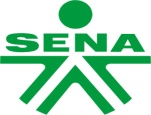    REGIONAL ANTIOQUIA
   PROGRAMA ARTICULACIÓN CON LA EDUCACIÓN MEDIA
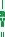    REGIONAL ANTIOQUIA
   PROGRAMA ARTICULACIÓN CON LA EDUCACIÓN MEDIA
   REGIONAL ANTIOQUIA
   PROGRAMA ARTICULACIÓN CON LA EDUCACIÓN MEDIA
   REGIONAL ANTIOQUIA
   PROGRAMA ARTICULACIÓN CON LA EDUCACIÓN MEDIA
   REGIONAL ANTIOQUIA
   PROGRAMA ARTICULACIÓN CON LA EDUCACIÓN MEDIA
   REGIONAL ANTIOQUIA
   PROGRAMA ARTICULACIÓN CON LA EDUCACIÓN MEDIA
   REGIONAL ANTIOQUIA
   PROGRAMA ARTICULACIÓN CON LA EDUCACIÓN MEDIA
   REGIONAL ANTIOQUIA
   PROGRAMA ARTICULACIÓN CON LA EDUCACIÓN MEDIA
   REGIONAL ANTIOQUIA
   PROGRAMA ARTICULACIÓN CON LA EDUCACIÓN MEDIA
CONTENIDOS CURRICULARES DE LA COMPETENCIACONTENIDOS CURRICULARES DE LA COMPETENCIACONTENIDOS CURRICULARES DE LA COMPETENCIACONTENIDOS CURRICULARES DE LA COMPETENCIACONTENIDOS CURRICULARES DE LA COMPETENCIACONTENIDOS CURRICULARES DE LA COMPETENCIACONTENIDOS CURRICULARES DE LA COMPETENCIACONTENIDOS CURRICULARES DE LA COMPETENCIACONTENIDOS CURRICULARES DE LA COMPETENCIACÓDIGOVERSIÓNDENOMINACIÓNDENOMINACIÓNDENOMINACIÓNDENOMINACIÓNDENOMINACIÓNDENOMINACIÓNDENOMINACIÓN280301006LEVANTAR MUROS EN MAMPOSTERIA DE ACUERDO CON NORMAS, PLANOS Y ESPECIFICACIONESLEVANTAR MUROS EN MAMPOSTERIA DE ACUERDO CON NORMAS, PLANOS Y ESPECIFICACIONESLEVANTAR MUROS EN MAMPOSTERIA DE ACUERDO CON NORMAS, PLANOS Y ESPECIFICACIONESLEVANTAR MUROS EN MAMPOSTERIA DE ACUERDO CON NORMAS, PLANOS Y ESPECIFICACIONESLEVANTAR MUROS EN MAMPOSTERIA DE ACUERDO CON NORMAS, PLANOS Y ESPECIFICACIONESLEVANTAR MUROS EN MAMPOSTERIA DE ACUERDO CON NORMAS, PLANOS Y ESPECIFICACIONESLEVANTAR MUROS EN MAMPOSTERIA DE ACUERDO CON NORMAS, PLANOS Y ESPECIFICACIONESRESULTADOS DE APRENDIZAJECONOCIMIENTOS DE CONCEPTOS Y PRINCIPIOSMATERIATEMA (INSTITUCIÓN  EDUCATIVA)GRADOGRADOGRADOGRADODOCENTEModular las piezas de mampostería según los Planos y especificaciones técnicasUtilizar materiales, herramientas y equipos.TecnologíaNormas  de seguridad y Manejo de equipos informáticosTodosTodosTodosTodosMartha Rojas -Gloria Fernández-Viviana López-Gessel FigueroaOperar herramientas y equipos para la construcción de elementos con mampuestos según especificaciones y normas de seguridad vigentesClasificación  y manejo de sobrantes y  desperdicios de acuerdo a normatividad ambiental.TecnologíaManejo  y reutilización de materiales reciclablesTodos Todos Todos Todos Martha Rojas- Gloria Fernández-Viviana López-Gessel FigueroaOperar herramientas y equipos para la construcción de elementos con mampuestos según especificaciones y normas de seguridad vigentesNormas de salud, higiene y seguridad propias de la actividad.TecnologíaNormas  de seguridadTodos Todos Todos Todos Martha Rojas- Gloria Fernández-Viviana López-Gessel FigueroaReplantear muros de acuerdo a Planos y especificacionesUtilizar materiales, herramientas y equipos.TecnologíaMateriales  y herramientasTodos Todos Todos Todos Martha Rojas- Gloria Fernández-Viviana López-Gessel FigueroaReplantear muros de acuerdo a Planos y especificacionesAlistar y proteger el área de trabajo.TecnologíaMateriales  y herramientasTodos Todos Todos Todos Martha Rojas- Gloria Fernández-Viviana López-Gessel FigueroaEntregar actividades de acuerdo con especificaciones establecidasEntregar actividades terminadas.TecnologíaProyectos  tecnológicos Todos Todos Todos TodosMartha Rojas- Gloria Fernández-Viviana López-Gessel FigueroaEntregar actividades de acuerdo con especificaciones establecidasVerificar calidad del producto terminado.TecnologíaProyectos  tecnológicosTodos Todos Todos Todos Martha Rojas- Gloria Fernández-Viviana López-Gessel FigueroaCÓDIGOVERSIÓNDENOMINACIÓNDENOMINACIÓNDENOMINACIÓNDENOMINACIÓNDENOMINACIÓNDENOMINACIÓNDENOMINACIÓN280301006INSTALAR REDES DE ACUERDO CON LAS NORMAS, PLANOS Y ESPECIFICACIONESINSTALAR REDES DE ACUERDO CON LAS NORMAS, PLANOS Y ESPECIFICACIONESINSTALAR REDES DE ACUERDO CON LAS NORMAS, PLANOS Y ESPECIFICACIONESINSTALAR REDES DE ACUERDO CON LAS NORMAS, PLANOS Y ESPECIFICACIONESINSTALAR REDES DE ACUERDO CON LAS NORMAS, PLANOS Y ESPECIFICACIONESINSTALAR REDES DE ACUERDO CON LAS NORMAS, PLANOS Y ESPECIFICACIONESINSTALAR REDES DE ACUERDO CON LAS NORMAS, PLANOS Y ESPECIFICACIONESRESULTADOS DE APRENDIZAJECONOCIMIENTOS DE CONCEPTOS Y PRINCIPIOSMATERIATEMA (INSTITUCIÓN  EDUCATIVA)GRADOGRADODOCENTEDOCENTEDOCENTEInterpretar Planos de instalaciones hidráulicas y sanitarias según proyecto a ejecutarOperaciones básicas matemáticas.TecnologíaOperaciones  básicas ExcelTodos Todos Martha Rojas- Gloria Fernández-Viviana López-Gessel FigueroaMartha Rojas- Gloria Fernández-Viviana López-Gessel FigueroaMartha Rojas- Gloria Fernández-Viviana López-Gessel FigueroaCÓDIGOVERSIÓNDENOMINACIÓNDENOMINACIÓNDENOMINACIÓNDENOMINACIÓNDENOMINACIÓNDENOMINACIÓNDENOMINACIÓN240201500PROMOVER LA INTERACCIÓN IDÓNEA CONSIGO MISMO, CON LOS DEMÁS Y CON LA NATURALEZA EN LOS CONTEXTOS LABORAL Y SOCIALPROMOVER LA INTERACCIÓN IDÓNEA CONSIGO MISMO, CON LOS DEMÁS Y CON LA NATURALEZA EN LOS CONTEXTOS LABORAL Y SOCIALPROMOVER LA INTERACCIÓN IDÓNEA CONSIGO MISMO, CON LOS DEMÁS Y CON LA NATURALEZA EN LOS CONTEXTOS LABORAL Y SOCIALPROMOVER LA INTERACCIÓN IDÓNEA CONSIGO MISMO, CON LOS DEMÁS Y CON LA NATURALEZA EN LOS CONTEXTOS LABORAL Y SOCIALPROMOVER LA INTERACCIÓN IDÓNEA CONSIGO MISMO, CON LOS DEMÁS Y CON LA NATURALEZA EN LOS CONTEXTOS LABORAL Y SOCIALPROMOVER LA INTERACCIÓN IDÓNEA CONSIGO MISMO, CON LOS DEMÁS Y CON LA NATURALEZA EN LOS CONTEXTOS LABORAL Y SOCIALPROMOVER LA INTERACCIÓN IDÓNEA CONSIGO MISMO, CON LOS DEMÁS Y CON LA NATURALEZA EN LOS CONTEXTOS LABORAL Y SOCIALRESULTADOS DE APRENDIZAJECONOCIMIENTOS DE CONCEPTOS Y PRINCIPIOSMATERIATEMA (INSTITUCIÓN  EDUCATIVA)TEMA (INSTITUCIÓN  EDUCATIVA)GRADOGRADODOCENTEDOCENTE24020150012Gestionar la información de acuerdo con los procedimientos establecidos y con las tecnologías de la información y la comunicación disponibles. INFORMÁTICATeoría:
• Paquete de Office (Word, Excel, PowerPoint)TecnologíaManejo básico de OfficeManejo básico de OfficeTodos Todos Martha Rojas- Gloria Fernández-Viviana López-Gessel FigueroaMartha Rojas- Gloria Fernández-Viviana López-Gessel Figueroa• Líneas tecnológicas: Conceptos, tipos (Tecnologías de la información y la comunicación, diseño, producción y transformación, materiales y herramientas, cliente).• Blog• Redes sociales• Animaciones• Logos• ForosTecnologíaManejo de las TICManejo de las TICTodos Todos Martha Rojas- Gloria Fernández-Viviana López-Gessel FigueroaMartha Rojas- Gloria Fernández-Viviana López-Gessel FigueroaConceptual y práctica orientada a la idea y Plan de negocios    Emprendimiento Plan de negocioPlan de negocioTodos Todos Martha Rojas- Gloria Fernández-Viviana López-Gessel FigueroaMartha Rojas- Gloria Fernández-Viviana López-Gessel FigueroaConceptual y práctica orientada a la idea y Plan de negocios    Emprendimiento Plan de negocioPlan de negocioTodos Todos Martha Rojas- Gloria Fernández-Viviana López-Gessel FigueroaMartha Rojas- Gloria Fernández-Viviana López-Gessel FigueroaConceptual y práctica orientada a la idea y Plan de negocios    Emprendimiento Plan de negocioPlan de negocioTodos Todos Martha Rojas- Gloria Fernández-Viviana López-Gessel FigueroaMartha Rojas- Gloria Fernández-Viviana López-Gessel Figueroa•Office: Word (trabajo de proyecto media) Excel (datos estadísticos avanzados, funciones, tablas dinámicas) PowerPoint) exposicionesTecnología -EmprendimientoPlan de negocioPlan de negocioTodos Todos Martha Rojas- Gloria Fernández-Viviana López-Gessel FigueroaMartha Rojas- Gloria Fernández-Viviana López-Gessel Figueroa•Office: Word (trabajo de proyecto media) Excel (datos estadísticos avanzados, funciones, tablas dinámicas) PowerPoint) exposicionesTecnología -EmprendimientoPlan de negocioPlan de negocioTodos Todos Martha Rojas- Gloria Fernández-Viviana López-Gessel FigueroaMartha Rojas- Gloria Fernández-Viviana López-Gessel Figueroa•Office: Word (trabajo de proyecto media) Excel (datos estadísticos avanzados, funciones, tablas dinámicas) PowerPoint) exposicionesTecnología -EmprendimientoPlan de negocioPlan de negocioTodos Todos Martha Rojas- Gloria Fernández-Viviana López-Gessel FigueroaMartha Rojas- Gloria Fernández-Viviana López-Gessel Figueroa•Office: Word (trabajo de proyecto media) Excel (datos estadísticos avanzados, funciones, tablas dinámicas) PowerPoint) exposicionesTecnología -EmprendimientoPlan de negocioPlan de negocioTodos Todos Martha Rojas- Gloria Fernández-Viviana López-Gessel FigueroaMartha Rojas- Gloria Fernández-Viviana López-Gessel Figueroa•Office: Word (trabajo de proyecto media) Excel (datos estadísticos avanzados, funciones, tablas dinámicas) PowerPoint) exposicionesTecnología -EmprendimientoPlan de negocioPlan de negocioTodos Todos Martha Rojas- Gloria Fernández-Viviana López-Gessel FigueroaMartha Rojas- Gloria Fernández-Viviana López-Gessel Figueroa• Líneas tecnológicas: (Tics Redes sociales,  Web 1.0, 2.0, 3.0).Tecnología -EmprendimientoPlan de negocioPlan de negocioTodos Todos Martha Rojas- Gloria Fernández-Viviana López-Gessel FigueroaMartha Rojas- Gloria Fernández-Viviana López-Gessel Figueroa• Logo-PublisherTecnología -EmprendimientoPlan de negocioPlan de negocioTodos Todos Martha Rojas- Gloria Fernández-Viviana López-Gessel FigueroaMartha Rojas- Gloria Fernández-Viviana López-Gessel Figueroa• Desarrolla correo electrónicoTecnología -EmprendimientoPlan de negocioPlan de negocioTodos Todos Martha Rojas-Gloria Fernández-Viviana López -Gessel FigueroaMartha Rojas-Gloria Fernández-Viviana López -Gessel Figueroa• Blog (concepto, comienza a montar idea de negocios) Orientado al Plan de negocios• Redes sociales (Jimdo, Webnode, otros)• Blog (Plan de negocios)• PrezziTecnología -EmprendimientoPlan de negocioPlan de negocioTodos Todos Martha Rojas- Gloria Fernández-Viviana López-Gessel FigueroaMartha Rojas- Gloria Fernández-Viviana López-Gessel Figueroa• Blog (concepto, comienza a montar idea de negocios) Orientado al Plan de negocios• Redes sociales (Jimdo, Webnode, otros)• Blog (Plan de negocios)• PrezziTecnología -EmprendimientoPlan de negocioPlan de negocioTodos Todos Martha Rojas- Gloria Fernández-Viviana López-Gessel FigueroaMartha Rojas- Gloria Fernández-Viviana López-Gessel Figueroa• Blog (concepto, comienza a montar idea de negocios) Orientado al Plan de negocios• Redes sociales (Jimdo, Webnode, otros)• Blog (Plan de negocios)• PrezziTecnología -EmprendimientoPlan de negocioPlan de negocioTodos Todos Martha Rojas- Gloria Fernández-Viviana López -Gessel FigueroaMartha Rojas- Gloria Fernández-Viviana López -Gessel Figueroa24020150005. Desarrollar procesos comunicativos eficaces y asertivos dentro de criterios de racionalidad que posibiliten la convivencia, el establecimiento de acuerdos, la construcción colectiva del conocimiento y la resolución de problemas de carácter productivo y socialCriticidad.
• Resolución de problemas: Argumentación, criterios de solución. alternativas creativas, lógicas y coherentesTecnología-EmprendimientoPlan de negocio-proyectos tecnológicosPlan de negocio-proyectos tecnológicosTodos Todos Martha Rojas- Gloria Fernández-Viviana López-Gessel FigueroaMartha Rojas- Gloria Fernández-Viviana López-Gessel Figueroa24020150005. Desarrollar procesos comunicativos eficaces y asertivos dentro de criterios de racionalidad que posibiliten la convivencia, el establecimiento de acuerdos, la construcción colectiva del conocimiento y la resolución de problemas de carácter productivo y social• Comunicación: Conceptos, proceso, componentes y funciones tipos, características, comunicación asertiva.Tecnología-EmprendimientoPlan de negocio-proyectos tecnológicosPlan de negocio-proyectos tecnológicosTodos Todos Martha Rojas- Gloria Fernández-Viviana López-Gessel FigueroaMartha Rojas- Gloria Fernández-Viviana López-Gessel Figueroa24020150005. Desarrollar procesos comunicativos eficaces y asertivos dentro de criterios de racionalidad que posibiliten la convivencia, el establecimiento de acuerdos, la construcción colectiva del conocimiento y la resolución de problemas de carácter productivo y social• Comunicación Verbal
• Comunicación No Verbal Proxémica, No verbal ParalingüísticaTecnología-EmprendimientoPlan de negocio-proyectos tecnológicosPlan de negocio-proyectos tecnológicosTodos Todos Martha Rojas- Gloria Fernández-Viviana López-Gessel FigueroaMartha Rojas- Gloria Fernández-Viviana López-Gessel Figueroa24020150005. Desarrollar procesos comunicativos eficaces y asertivos dentro de criterios de racionalidad que posibiliten la convivencia, el establecimiento de acuerdos, la construcción colectiva del conocimiento y la resolución de problemas de carácter productivo y social• Hoja de vida• Pensamiento críticoTecnologíaProyecto de vidaProyecto de vida1111Martha Rojas- Gloria Fernández-Viviana López -Gessel FigueroaMartha Rojas- Gloria Fernández-Viviana López -Gessel Figueroa24020150005. Desarrollar procesos comunicativos eficaces y asertivos dentro de criterios de racionalidad que posibiliten la convivencia, el establecimiento de acuerdos, la construcción colectiva del conocimiento y la resolución de problemas de carácter productivo y social• Redacción, OrtografíaTecnologíaProyecto  tecnológicos y Manejo de officeProyecto  tecnológicos y Manejo de officeTodos Todos Martha Rojas- Gloria Fernández-Viviana López -Gessel FigueroaMartha Rojas- Gloria Fernández-Viviana López -Gessel Figueroa24020150005. Desarrollar procesos comunicativos eficaces y asertivos dentro de criterios de racionalidad que posibiliten la convivencia, el establecimiento de acuerdos, la construcción colectiva del conocimiento y la resolución de problemas de carácter productivo y social NTC 1486 y/o APA24020150005. Desarrollar procesos comunicativos eficaces y asertivos dentro de criterios de racionalidad que posibiliten la convivencia, el establecimiento de acuerdos, la construcción colectiva del conocimiento y la resolución de problemas de carácter productivo y social• Técnicas de comunicación oral y escritaTecnología-Proyecto  tecnológicosProyecto  tecnológicosTodos Todos Martha Rojas- Gloria Fernández-Viviana López -Gessel FigueroaMartha Rojas- Gloria Fernández-Viviana López -Gessel Figueroa24020150005. Desarrollar procesos comunicativos eficaces y asertivos dentro de criterios de racionalidad que posibiliten la convivencia, el establecimiento de acuerdos, la construcción colectiva del conocimiento y la resolución de problemas de carácter productivo y social• EntrevistaTecnología-Proyecto  de vidaProyecto  de vida1111Martha Rojas- Gloria Fernández-Viviana López-Gessel FigueroaMartha Rojas- Gloria Fernández-Viviana López-Gessel Figueroa24020150002. Asumir actitudes críticas, argumentativas y propositivas en función de la resolución de problemas de carácter productivo y social.• Sensibilización al EmprendimientoEmprendimientoDefiniciones-marco jurídicoDefiniciones-marco jurídicoTodos Todos Martha Rojas- Gloria Fernández-Viviana López-Gessel FigueroaMartha Rojas- Gloria Fernández-Viviana López-Gessel Figueroa24020150002. Asumir actitudes críticas, argumentativas y propositivas en función de la resolución de problemas de carácter productivo y social.• Sensibilización al EmprendimientoEmprendimientoDefiniciones-marco jurídicoDefiniciones-marco jurídicoTodos Todos Martha Rojas- Gloria Fernández-Viviana López-Gessel FigueroaMartha Rojas- Gloria Fernández-Viviana López-Gessel Figueroa24020150002. Asumir actitudes críticas, argumentativas y propositivas en función de la resolución de problemas de carácter productivo y social.• LiderazgoEmprendimientodefiniciones-definiciones-Todos Todos Martha Rojas- Gloria Fernández-Viviana López-Gessel FigueroaMartha Rojas- Gloria Fernández-Viviana López-Gessel Figueroa24020150002. Asumir actitudes críticas, argumentativas y propositivas en función de la resolución de problemas de carácter productivo y social.• Contexto nacional e internacionalEmprendimientodefiniciones-definiciones-Todos Todos Martha Rojas- Gloria Fernández-Viviana López-Gessel FigueroaMartha Rojas- Gloria Fernández-Viviana López-Gessel Figueroa24020150002. Asumir actitudes críticas, argumentativas y propositivas en función de la resolución de problemas de carácter productivo y social. • Ideas de negocioEmprendimientoDefiniciones y proyectoDefiniciones y proyectoTodos Todos Martha Rojas- Gloria Fernández-Viviana López-Gessel FigueroaMartha Rojas- Gloria Fernández-Viviana López-Gessel Figueroa24020150002. Asumir actitudes críticas, argumentativas y propositivas en función de la resolución de problemas de carácter productivo y social.• Globalización: conceptos, políticas para la globalizaciónEmprendimientoDefiniciones Definiciones Todos Todos Martha Rojas- Gloria Fernández-Viviana López-Gessel FigueroaMartha Rojas- Gloria Fernández-Viviana López-Gessel Figueroa24020150002. Asumir actitudes críticas, argumentativas y propositivas en función de la resolución de problemas de carácter productivo y social.• Contexto Social y productivo en el mundo, el país, el departamento y/o municipio y la región: Características, oportunidades.EmprendimientoDefiniciones Definiciones Martha Rojas- Gloria Fernández-Viviana López-Gessel FigueroaMartha Rojas- Gloria Fernández-Viviana López-Gessel Figueroa24020150002. Asumir actitudes críticas, argumentativas y propositivas en función de la resolución de problemas de carácter productivo y social.• Sector productivo: Conceptos, tipos, características, actores y dinámicas de organización,  las políticas, las leyes, los Planes, situación actual y prospectivaEmprendimientoDefiniciones Definiciones Todos Todos Martha Rojas- Gloria Fernández-Viviana López-Gessel FigueroaMartha Rojas- Gloria Fernández-Viviana López-Gessel Figueroa24020150002. Asumir actitudes críticas, argumentativas y propositivas en función de la resolución de problemas de carácter productivo y social.• Entorno laboral: definición, descripción, función, características, procedimientos, requerimientos
• Normas y Leyes: Conceptos, características, tipos,EmprendimientoDefiniciones Definiciones Todos Todos Martha Rojas- Gloria Fernández-Viviana López-Gessel FigueroaMartha Rojas- Gloria Fernández-Viviana López-Gessel Figueroa24020150002. Asumir actitudes críticas, argumentativas y propositivas en función de la resolución de problemas de carácter productivo y social.• Emprendimiento: Concepto, ventajas, características del emprendedor.EmprendimientoDefiniciones Definiciones Todos Todos Martha Rojas- Gloria Fernández-Viviana López-Gessel FigueroaMartha Rojas- Gloria Fernández-Viviana López-Gessel Figueroa24020150002. Asumir actitudes críticas, argumentativas y propositivas en función de la resolución de problemas de carácter productivo y social.• Emprendimiento: Concepto, ventajas, características del emprendedor.EmprendimientoDefiniciones Definiciones Todos Todos Martha Rojas- Gloria Fernández-Viviana López-Gessel FigueroaMartha Rojas- Gloria Fernández-Viviana López-Gessel Figueroa24020150002. Asumir actitudes críticas, argumentativas y propositivas en función de la resolución de problemas de carácter productivo y social.• Conceptos de público y privadoEmprendimientoDefiniciones Definiciones Todos Todos Martha Rojas- Gloria Fernández-Viviana López-Gessel FigueroaMartha Rojas- Gloria Fernández-Viviana López-Gessel Figueroa24020150002. Asumir actitudes críticas, argumentativas y propositivas en función de la resolución de problemas de carácter productivo y social.• Conceptos de público y privadoEmprendimientoDefiniciones Definiciones Todos Todos Martha Rojas- Gloria Fernández-Viviana López-Gessel FigueroaMartha Rojas- Gloria Fernández-Viviana López-Gessel Figueroa24020150002. Asumir actitudes críticas, argumentativas y propositivas en función de la resolución de problemas de carácter productivo y social.• Formulación Plan de negocios (componente de mercadeo, producción, financiero y administrativo)EmprendimientoDefiniciones y proyectoDefiniciones y proyectoTodos Todos Martha Rojas- Gloria Fernández-Viviana López-Gessel FigueroaMartha Rojas- Gloria Fernández-Viviana López-Gessel Figueroa24020150003. Generar procesos autónomos y de trabajo colaborativo permanentes, fortaleciendo el equilibrio de los componentes racionales y emocionales orientados hacia el Desarrollo Humano Integral• Trabajo en EquipoTecnología-EmprendimientoProyectos  tecnológicosProyectos  tecnológicosTodos Todos Martha Rojas- Gloria Fernández-Viviana López-Gessel FigueroaMartha Rojas- Gloria Fernández-Viviana López-Gessel Figueroa24020150003. Generar procesos autónomos y de trabajo colaborativo permanentes, fortaleciendo el equilibrio de los componentes racionales y emocionales orientados hacia el Desarrollo Humano Integral• Trabajo colaborativoTecnología-EmprendimientoProyectos  tecnológicosProyectos  tecnológicosTodos Todos Martha Rojas- Gloria Fernández-Viviana López-Gessel FigueroaMartha Rojas- Gloria Fernández-Viviana López-Gessel Figueroa24020150004. Redimensionar permanentemente su Proyecto de Vida de acuerdo con las circunstancias del contexto y con visión prospectiva.• Proyecto de VidaEmprendimientoProyecto  de vidaProyecto  de vidaTodosTodosMartha Rojas- Gloria Fernández-Viviana López-Gessel FigueroaMartha Rojas- Gloria Fernández-Viviana López-Gessel Figueroa24020150006. Asumir responsablemente los criterios de preservación y conservación del Medio Ambiente y de Desarrollo Sostenible, en el ejercicio de su desempeño laboral y social.• Recursos renovables y no renovablesTecnologíaEnergía y medioambienteEnergía y medioambienteTodos Todos Martha Rojas- Gloria Fernández-Viviana López-Gessel FigueroaMartha Rojas- Gloria Fernández-Viviana López-Gessel Figueroa24020150006. Asumir responsablemente los criterios de preservación y conservación del Medio Ambiente y de Desarrollo Sostenible, en el ejercicio de su desempeño laboral y social.• Conceptos: Ecología, Medio Ambiente.TecnologíaEnergía y medioambienteEnergía y medioambienteTodos Todos Martha Rojas- Gloria Fernández-Viviana López-Gessel FigueroaMartha Rojas- Gloria Fernández-Viviana López-Gessel Figueroa24020150006. Asumir responsablemente los criterios de preservación y conservación del Medio Ambiente y de Desarrollo Sostenible, en el ejercicio de su desempeño laboral y social.• Desarrollo SostenibleTecnologíaEnergía y medioambienteEnergía y medioambienteTodos Todos Martha Rojas- Gloria Fernández-Viviana López-Gessel FigueroaMartha Rojas- Gloria Fernández-Viviana López-Gessel Figueroa24020150006. Asumir responsablemente los criterios de preservación y conservación del Medio Ambiente y de Desarrollo Sostenible, en el ejercicio de su desempeño laboral y social.• Utilización de Tecnologías más LimpiasTecnologíaEnergía y medioambienteEnergía y medioambienteTodos Todos Martha Rojas- Gloria Fernández-Viviana López-Gessel FigueroaMartha Rojas- Gloria Fernández-Viviana López-Gessel Figueroa24020150006. Asumir responsablemente los criterios de preservación y conservación del Medio Ambiente y de Desarrollo Sostenible, en el ejercicio de su desempeño laboral y social.• Desarrollo a Escala Humana• Residuos: Disposición, normas de clasificación
• Problemas ambientalesTecnologíaEnergía y medioambienteEnergía y medioambienteTodosTodosMartha Rojas- Gloria Fernández-Viviana López-Gessel FigueroaMartha Rojas- Gloria Fernández-Viviana López-Gessel Figueroa